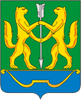 АДМИНИСТРАЦИЯ ГОРОДА ЕНИСЕЙСКАКрасноярского краяПОСТАНОВЛЕНИЕ«04»  сентября 2023г.                            г. Енисейск                                № 336-пОб утверждении муниципальной программы «Модернизация, реконструкция и капитальный ремонт объектов коммунальной инфраструктуры, благоустройство территории в городе Енисейске, 2024-2026 годы».В соответствии со статьей 179 Бюджетного кодекса Российской Федерации, постановлением администрации города от 30.05.2022 № 203-п «Об утверждении Порядка принятия решения о разработке муниципальных программ города Енисейска, их формировании   и реализации», руководствуясь статьями 8,37,39,43 Устава города Енисейска, ПОСТАНОВЛЯЮ:1. Утвердить новую программу «Модернизация, реконструкция и капитальный ремонт объектов коммунальной инфраструктуры. Благоустройство территории в городе Енисейске, 2024-2026 годы» согласно приложению к настоящему постановлению.2.  Контроль за выполнением настоящего постановления возложить на заместителя главы по вопросам жизнеобеспечения города Енисейска С.В. Козулину.3. Опубликовать настоящее постановление в информационном бюллетене города Енисейска Красноярского края и разместить на официальном интернет-портале органов местного самоуправления города Енисейска: www.eniseysk.com.4. Постановление вступает в силу с 01.01.2024 года.Глава города                                                                                   В.В. НикольскийРаспуткин Александр ЕвгеньевичЧерных Анастасия Николаевна, (839195) 2-20-74Приложение 1к постановлению администрации г. Енисейска04.09.2023г. № 336-пМуниципальная программа города Енисейска«Модернизация, реконструкция и капитальный ремонт объектов коммунальной инфраструктуры, благоустройство территории в городе Енисейске, 2024-2026 годы»(в редакции Постановления от 25.12.2023  №454-п; от 13.02.2024 №64-п; от 13.02.2024 №65-п; от 27.02.2024 № 85-п; от 07.03.2024 №93-п)Паспорт муниципальной программы Общая характеристика текущего состояния коммунальной инфраструктуры города Енисейска. Основные цели, задачи и сроки реализации муниципальной программы.Стратегией социально-экономического развития города Енисейска до 2030 определены основные направления развития коммунальной инфраструктуры:	- строительство крупных источников теплоснабжения с магистральными тепловыми сетями (мощностью от 20 до 100 Гкал/ч) с перспективой вывода из эксплуатации малых технически устаревших котельных;	- ввод в эксплуатацию водозабора «Горское месторождение», с поэтапным введением кольцевых водопроводных сетей с магистральными водопроводными сетями;	- капитальный ремонт водозаборных скважин, канализационных сетей, коллекторов, канализационных насосных станций; 	- реконструкция городских очистных сооружений.С целью оптимизации системы теплоснабжения города Енисейска министерством промышленности, энергетики и жилищно-коммунального хозяйства Красноярского края принято решение о строительстве новой котельной по ул. Доры Кваш, 20, установленной мощностью 17 Гкал/час с закрытием 5 малоэффективных котельных и перевода их в режим работы центральных тепловых пунктов. Кроме того, планируется установить 5 автоматизированных блочно-модульных твердотопливных котельных взамен низкоэффективных и неэкологических теплоисточников.В настоящее время ГПКК «Центр развития коммунального комплекса» выделены средства из краевого бюджета на корректировку проектной документации объекта капитального строительства «Котельная по ул. Доры Кваш в г. Енисейске». Начало строительства запланировано на 2026 год. В период 2013-2018 годов за счет средств краевого бюджета выполнено строительство магистральных тепловых сетей от планируемой котельной по ул. Доры Кваш и 3 центральных тепловых пунктов.В городе Енисейске предусмотрен проект инвестиционной программы ООО «Енисейэнергоком» по реконструкции и строительству тепловой сети и сети горячего водоснабжения от котельной по ул. Бабушкина, 1/6 до котельной по ул. Ленина, 14В, а также модернизация котельной по ул. Бабушкина, 1/6, с переводом котельной по ул. Ленина, 14В в ЦТП (центральный тепловой пункт).  Объединение данных котельных послужит обеспечению надежного и бесперебойного теплоснабжения, сокращению удельного расхода условного топлива на выработку единицы тепловой энергии за счет увеличения мощности и производительности источника, а также возможности подключения новых потребителей.Объект капитального строительства «Водозаборные сооружения и водовод в г. Енисейске» введен в эксплуатацию в 2012 году и распоряжением правительства Красноярского края от 28.05.2015  № 465-р данный объект передан в муниципальную собственность, однако, до настоящего времени не эксплуатировался по причине выхода из строя оборудования станции II подъема водозаборного сооружения в районе д. Горское.Для восстановления работоспособности данного объекта в полной мере в 2019 г. выполнены работы по капитальному ремонту станции II-го подъема водозаборного сооружения в р-не д. Горское с приобретением и заменой технологического оборудования, а именно:-устройство камеры ПГ;-ремонт гидроизоляции резервуара чистой воды № 2-гидроиспытания трубопровода от станции второго подъёма до ПГ-12В 2022 году проведены работы по восстановлению электроснабжения и технологических трубопроводов объекта насосной станции 3-го подъема (КТПН-160-10/0,4, кабельных линий, запорной арматуры) в рамках капитального ремонта объектов системы водоснабжения, капитальному  ремонту объектов системы водоснабжения восстановлению линий связи между РЧВ, шкафом управления НС 2-подъема и шкафом управления ВОС в рамках капитального ремонта объектов системы водоснабжения , выполнены общестроительные работ инженерных коммуникаций водозаборных сооружений в рамках капитального ремонта объектов системы водоснабжения , выполнены работы по монтажу ввода и расключение кабелей ВОС, НС 1.1, НС 1.2, НС 1.3, на водозаборных сооружениях в рамках капитального ремонта объектов системы водоснабжения, восстановление водозаборных скважин № 1,2,3 с очисткой фильтров обсадной трубы и отстойников скважины в рамках капитального ремонта объектов системы водоснабжения.	В 2023 году для запуска станции 2-го подъема проведены работы по прокладке КВЛ между НС-2  и шкафом управления и автоматизации ВОС, восстановлено асфальтное покрытие в районе приемного колодца ливневой канализации и на участке проезда к ВОС, восстановлена герметичность ввода трубопроводов водопроводных сетей от камеры переключения в здание насосной станции второго подъема, ремонт отмостки, устранено проседание грунта обваловки перекрытия РЧВ, а также в месте прохождения кабельных траншей, установлен и подключен преобразователь частоты на НС-1.1, проведена поверка ПУ в ВОС, монтаж водосточной системы.          В настоящее время в результате проведения восстановительных работ станции II подъема водозаборного сооружения в районе д. Горская водоснабжение центральной части города осуществляется от площадки водопроводных очистных сооружений д. Горское мощностью 4000 м3/сут., посредством 2 магистральных трубопроводов диаметром 200 мм., протяженностью 7,5 км.Система водоснабжения города Енисейска – это 10 коммунальных локальных водопроводов и 21 водозаборная скважина установленной мощностью 5,71 тыс. куб.м./сутки. На большей части действующих водозаборных скважин отсутствуют зоны санитарной охраны, и вода не соответствует питьевому качеству по таким показателям, как превышение содержания железа, мутность, цветность. Требуется установка станций химводоочистки. По оценке технического состояния износ скважин составил 65,3%, из 66 км водопроводных сетей, 29,64 км. нуждаются в замене (44,9%). Из 17,7 тыс. человек, проживающих в городе пользуются услугами центрального водоснабжения 14,5 тыс. человек, остальная часть населения (это почти 19 %) пользуются привозной водой и колонками. Остается дефицит водоснабжения в микрорайонах западной («Вологдинка», «Авиаторов») частях города. В данных микрорайонах большая часть это малоэтажная застройка и особенно в летний период, когда идет интенсивный полив приусадебных участков, население испытывает перебои в водоснабжении. Планируется строительство новых водопроводных сетей по ул. Гагарина, на сегодняшний день утвержден перечень объектов жилого фонда города, для технологического подключения к централизованной системе холодного водоснабжения.В целях централизации системы водоснабжении города Енисейска разработаны проекты по строительству кольцевых водоводов 2-й и 3-й очереди – строительство кольцевого водовода в восточной части города, обеспечивающего объединение локальных водопроводных сетей в единую водопроводную сеть с целью обеспечения более 7 тыс. человек качественной водой и западной части города ( более 5 тыс. человек).На большей части действующих водозаборных скважин отсутствуют  зоны санитарной охраны и вода не соответствует питьевому качеству по таким показателям, как превышение содержания железа, мутность, цветность. Разводящие сети проложены от каждой скважины отдельно, обеспечивая потребность в холодной воде в определенном микрорайоне. На сегодняшний день очистные сооружения не обеспечивают требуемый уровень очистки сточных вод, нормативно-допустимые сбросы по некоторым параметрам в разы превышает установленную норму.  Данная ситуация негативно сказывается и на экологической обстановке прилегающей территории к очистным сооружениям, а также реки Енисей. Для решения данной проблемы необходимо проведение реконструкции существующих очистных сооружений.      В 2021 году в рамках подпрограммы «Модернизация, реконструкция и капитальный ремонт объектов коммунальной инфраструктуры муниципальных образований» государственной программы Красноярского края «Реформирование и модернизация жилищно-коммунального хозяйства и повышение энергетической эффективности» был произведен капитальный ремонт трубопровода очистных сооружений канализации от ГНКС до усреднителя стоков очистных сооружений ул. Рабоче-Крестьянская, 178, а так же выполнены работы по капитальному ремонту первичных (вторичных) отстойников ОСК. В 2022 году проведены работы по капитальному ремонту насосного оборудования головной канализационной станции (ГНКС) с заменой насоса, работы по капитальному ремонту оборудования котельной очистных сооружений канализации с заменой насосов, так же работы по капитальному ремонту электрооборудования головной канализационной насосной станции (ГНКС) очистных сооружений канализации с заменой шкафа управления и регулирования по адресу ул. Рабоче-Крестьянская, 178). Развитие коммунальной инфраструктуры необходимо осуществлять с учетом мероприятий по энергосбережению и повышению энергетической эффективности коммунальной инфраструктуры города, в том числе:в бюджетных учреждениях, в жилищном фонде, в системах коммунальной инфраструктуры.	Реализация мероприятий по энергосбережению и повышению энергетической эффективности в бюджетных учреждениях в целом позволит снизить потребление топливно-энергетических ресурсов (электроэнергии, тепловой энергии, горячей и холодной воды), оптимизировать бюджетные расходы. В 2021 году проведены работы по замене фотореле на электронные астрономические таймеры в ШУНО (шкафах управления наружным (уличным) освещением) в количестве 10 шт., таймер в которых работает с привязкой к географической широте места установки и времени года. Установленное время автоматически корректируется каждый день в зависимости от времени восхода и захода солнца. Рационально организованное время работы уличного освещения позволяет экономить существенные денежные средства в бюджете города. Значительно меньшее время работы самих ламп позволяет так же увеличить их ресурс и уменьшает затраты на организацию мероприятий по замене отработавших ламп. В 2022 году исполнен контракт на замену светильников уличного освещения на энергосберегающие, заменено 47 светильников. В 2022 году проведены работы по замене фотореле на электронные астрономические таймеры в ШУНО (шкафах управления наружным (уличным) освещением) в количестве 29 шт. В 2023 году исполнен контракт по замене светильников уличного освещения в количестве 30 штук.Общее количество светильников уличного освещения - 1924 шт., из них энергосберегающих 510 шт., доля современных энергосберегающих светильников в общем количестве на сегодняшний день составляет 26,5%.Жилищный фонд города находится на обслуживании четырех управляющих компаний. Количество многоквартирных домов в по состоянию на 01.01.2023 года составляет 381 единиц общей площадью 315,91 тыс. м2. В целях энергосбережения управляющими компаниями проводится замена лампочек накаливания в местах общего пользования многоквартирных домов на энергосберегающие, проводятся работы по наружному  утеплению  стен МКД, устанавливается теплоизоляция  инженерных систем теплоснабжения, устанавливаются общедомовые приборы учета тепла и водоснабжения, проводится  ремонт или замена  оконных и входных групп, что позволяет уменьшить теплопотери и экономить энергоресурсы.Обеспечением коммунальными услугами города занимается 6 организаций коммунального комплекса, осуществляющих деятельность по оказанию услуг в сфере электро-, тепло-, водоснабжения, водоотведения и эксплуатации объектов хранения твердых коммунальных отходов на территории г. Енисейска.Объекты коммунальной и инженерной инфраструктуры, несмотря на проводимую работу по повышению надежности и экологической безопасности, находятся в изношенном состоянии. 	В настоящее время физический износ основных фондов коммунальной инфраструктуры составляет 24,68%, в том числе тепловых сетей, нуждающихся в замене 49,1 %, из общей протяженности тепловых сетей, износ сетей водоснабжения 44,9% и 62,2 % сетей канализации. Распоряжением администрации г. Енисейска от 26.06.2013 № 216-п утверждена схема теплоснабжения г. Енисейска, в которой разработаны мероприятия по повышению энергетической эффективности и надежности систем теплопотребления отапливаемых объектов и системы теплоснабжения г. Енисейска в перспективе до 2028 года. В отношении схемы теплоснабжения администрацией г. Енисейска ежегодно проводится актуализация.Общая протяженность улично-дорожной сети города Енисейска составляет 80,553 км, из общего количества дорог 8,915 км (11,06%) являются транзитными и служат для пропуска грузового транспорта, проходящего через территорию города, а так же для движения междугородных автобусов. Асфальтобетонное покрытие имеют 42,023 км улично-дорожной сети города, что составляет 52,2% в общей протяженности, гравийное покрытие – 20,221 км, грунтовые дороги – 18,309 км. Протяженность улиц с пассажирским сообщением составляет 19,4 км.Для развития инфраструктуры города необходимо продолжать работы по строительству и восстановлению дорожной одежды на ряде улиц, являющимися наиболее загруженными и представляющие значительную опасность для движущихся по ним транспортных средств и других участников движения, по причине повышенного износа дорожного полотна. Улично- дорожная сеть с гравийно- щебеночным покрытием нуждается в ремонте на всей протяженности сети, т.к. за весь постсоветский период серьезному ремонту не подвергалась. Назрела острая необходимость принятия отдельной региональной программы ремонта дорог с гравийно- щебеночным покрытием.К основным недостаткам существующей улично-дорожной сети следует отнести:- несоответствие ширины улиц и проезжих частей основных транспортных путей интенсивности движения особенно в центральной исторической части города;- пропуск транзитных потоков транспорта через застроенную часть города;-  частичное отсутствие системы пешеходных путей;-  низкое качество покрытия улично-дорожной сети.Не остается без внимания работа по повышению безопасности дорожного движения у образовательных учреждений города и планомерного приведения условий организации дорожного движения в соответствии с требованиями национальных стандартов. На территории города Енисейска находится 13 образовательных учреждений, из них 5 школ, 7 детских садов, музыкальная школа, многопрофильный техникум, педагогический колледж, а также центр дополнительного образования.  В рамках подпрограммы «Повышение безопасности дорожного движения Красноярского края» государственной программы «Развитие транспортной системы». В 2023 году обустроены участки улично-дорожной сети вблизи следующих образовательных организаций:   МАОУ ЦДО (г. Енисейск, ул. Диктатуры Пролетариата,   МБОУ СОШ № 3 (г. Енисейск, ул. Ленина, 102) и обустройство ограждения вблизи детского сада №5 (пересечение улицы Фефелова и переулка Партизанского). На улично-дорожной сети города находится 60 пешеходных перехода, требующих ежегодного обновления (покраски).В рамках подпрограммы  «Дороги Красноярья» государственной программы «Развитие транспортной системы» ежегодно проводится ремонт дорожного покрытия. В 2022 году отремонтированы участки улицы Худзинского, 754 метра, Ул. Пионерская (от ул. Ванеева до ул. Доброва) -289 м., Ул. Ванеева (от ул. Ленина до ул. Фефелова – 379 метров, Ул. Тамарова (от ул. Дударева в сторону ул. Вейнбаума), проведен ямочный ремонт по улице Каурова и пер. Партизанский. Также остро стоит потребность в ремонте автомобильных дорог местного значения по маршрутам следования общественного   транспорта: ул. Лесозаводская –ул. Куйбышева – ул. Мичурина. В 2023 году работа продолжена: ремонт дорожного покрытия по улице Дударева от пересечения с ул. Рабоче- Крестьянской до пересечения с улицей Каурова; фрагментарный ремонт дорожного полотна по улице Тамарова (от улицы Пролетарской до улицы Рабоче- Крестьянской). Произведен ямочный ремонт улиц Рабоче- Крестьянской, Горького, Бабкина, Матросова, переулка Партизанский и моста через р. Мельничную по улице Ленина.В связи с плотной застройкой большинство улиц не оборудовано тротуарами и не везде обустроены кюветы для отвода ливневых и талых вод.В связи со строительством нового объекта здравоохранения (Акушерско-гинекологического корпуса) провели реконструкцию автомобильной дороги по ул. Ульяны Громовой со строительством автостоянки на 80 автомобилей».На перспективу до 2030 года требуется построить 27,5 км улиц и дорог на вновь застраиваемых территориях города в проектируемом микрорайоне Южный – 2, расположенный в границах улиц: на юге – территориальной зоной Р-1 (рекреационная городская), на севере – улицей Сурикова и ул. Пушкина, на востоке – проектируемым проездом микрорайона Южный, на западе – территорией жилой застройки по ул. Доброва. Площадь микрорайона   45,23 га. и реконструировать 46,33 км с устройством капитального типа покрытия. Согласно комплексному плану мероприятий по благоустройству территорий г. Енисейска первым пунктом стоит строительство объездной дороги «Обход города Енисейска», строительство необходимо для вывода транзитного транспорта из исторической части города. Одним из приоритетных направлений данного мероприятия программы остается постоянное содержание улично-дорожной сети, в том числе существующих пешеходных переходов в городе, тротуаров, стоянок, замена дорожных знаков, не соответствующих требованиям ГОСТа.  Сохранность существующих дорог и искусственных сооружений во многом зависит от нормативного круглогодичного содержания, что включает в себя комплекс мероприятий по предупреждению преждевременного разрушения и износа конструктивных элементов автодорог, а также по сохранению их текущего транспортно-эксплуатационного состояния. Выполнение необходимых установленных сезонных нормативов работ позволяет поддерживать дороги в состоянии, отвечающем нормативным требованиям, стандартам, обеспечивающим безопасность дорожного движения.Недостаточные объемы выделяемых средств на строительство, реконструкцию, ремонт и содержание автомобильных дорог, искусственных сооружений не только отрицательно влияют на транспортно-эксплуатационные показатели дорог, но и увеличивают транспортные издержки в экономике, ограничивают транспортную доступность городских территорий, снижают комфортность среды проживания, влекут несвоевременное оказание срочной медицинской помощи, нерегулярное движение общественного транспорта.В соответствии с «Порядком предоставления субсидии из бюджета города Енисейска организациям автомобильного транспорта» предоставляется субсидия в целях компенсации расходов, возникающих в результате небольшой интенсивности пассажиропотока при перевозках по городским муниципальным маршрутам. Благоустройство территории муниципального образования представляет собой комплекс мероприятий, направленных на создание благоприятных условий жизни, трудовой деятельности и досуга населения.  В состав сферы благоустройства территории входит освещение улиц. Общая протяженность освещенных автомобильных дорог общего пользования и всей улично-дорожной сети города составляет 80,5 км. Доля освещенных дорог в общей протяженности автомобильных дорог общего пользования и улично-дорожной сети составляет 100 %. Но установки наружного уличного освещения города требуют постоянного содержания и текущего ремонта: замена ламп, текущий ремонт установок наружного освещения, объезд и проверка установок наружного освещения. Важной задачей является обеспечение надежного уличного освещения, строительство линий уличного освещения на участках от Педколледжа до микрорайона «Полюс» и от ул. Чкалова до микрорайона «Аэропорт». В настоящий момент ведутся работы по монтажу уличного освещения от остановки «Педколледж» до остановки «Полюс».В настоящее время в реестре аварийных деревьев числится 165 деревьев, признанных аварийными и подлежащих спилу. В 2023 году было спилено 8 таких деревьев, что составило 5% из общего количества.На территории города располагаются и действуют три кладбища (два православных и одно мусульманское). Ежегодно, со специализированными организациями заключаются муниципальные контракты на содержание и обслуживание кладбищ. В 2022 году проведены кадастровые работы по расширению кладбища расположенного в 1 км. 850м. автодороги Енисейск-Горская, также проведена планировка местности, выкорчёвывание пней, частично отсыпаны дороги внутри кладбища. Площадь кладбища увеличилась на 26,2 га и составила 29 га. На сегодняшний день необходимо организовать работы по устройству ограждения на Городском кладбище (1 км. 850 м. автодороги г. Енисейск – д. Горская).Проблема благоустройства и содержания мест захоронения является одной из социально-значимых сфер, требующих эффективного решения. Ежегодно необходимо обеспечивать санитарное состояние кладбищ путем проведения работ по содержанию мест захоронения: механизированная снегоочистка подъездных путей стоянок, организация подвоза воды для хозяйственных нужд, сбор и вывоз твердых коммунальных отходов, уборка мест общего пользования. Также в 2022 году была проведена инвентаризация кладбищ, система инвентаризации погостов позволяет автоматизировать не только процесс инвентаризации и учета уже существующих мест захоронений, но и процесс выделения земельных участков под каждое конкретное новое захоронение. На территории города Енисейска и городских кладбищ находится 5 захоронений воинов погибших в ходе гражданской войны, большинство из которых требуют восстановления.	В 2024 году в рамках федеральной целевой программы «Увековечение памяти погибших при защите отечества на 2019-2024гг», подпрограммы 1 «Поддержка муниципальных проектов по благоустройству территорий и повышению активности населения в решении вопросов местного значения» государственной программы Красноярского края «Содействие развитию местного самоуправления» планируется обустройство и восстановление воинского захоронения «Братская могила 300 участников Енисейско-Маклаковского восстания, замученных и расстрелянных колчаковцами в феврале 1919 года».На территории муниципального образования города Енисейска на сегодняшний день отсутствует действующий полигон твердых бытовых отходов, данная ситуация способствует созданию на территории города несанкционированных свалок мусора и негативно сказывается на санитарно-эпидемиологической обстановке на территории муниципального образования в целом. Более 95% ТКО на территории города, образуются за счет вклада двух основных источников:население, проживающее в жилищном фонде (благоустроенном и неблагоустроенном);организации, учреждения общественного назначения, торговые предприятия, мелкие промышленные предприятия. В рамках реализации программных мероприятий ДЦП «Обращение с отходами на территории Красноярского края» на 2012-2014 годы администрацией города Енисейска совместно с министерством природных ресурсов и экологии Красноярского края  в 2013 году проведена работа по разработке ПСД на объект «Полигон твердых бытовых отходов в г. Енисейске», получено положительное заключение государственной экспертизы проекта, включая смету (расчетный срок эксплуатации полигона – 15 лет, вместимость полигона ТБО (в уплотненном виде) – 245,6 тыс. м3, в том числе объем ТКО – 179,25 м3). В 2018 году был заключен контракт на строительство первого этапа полигона твердых бытовых отходов в г. Енисейске (освоено 60 млн. рублей). В настоящее время в городе ведутся подготовительные работы для продолжения строительства объекта «Полигон твердых бытовых отходов в г. Енисейске», отвечающего санитарно-эпидемиологическим и экологическим требованиям.Строительство полигона позволит организовать комплексную систему обращения с твердыми коммунальными отходами, предусматривающую минимизацию их вреда для населения и окружающей среды, и стабилизировать санитарно-эпидемиологическую ситуацию на территории города, улучшить социальную обстановку среди населения. Основной целью программы является - создание качественной инфраструктуры жизнеобеспечения населения города Енисейска, за счет развития и модернизации коммунального комплекса, развития дорожного хозяйства и модернизации улично-дорожной сети, улучшения экологической обстановки.	Задачи программы:Развитие, модернизация и капитальный ремонт объектов коммунальной инфраструктуры г. Енисейска;Повышение доступности транспортных услуг для населения;Обеспечение сохранности, модернизация и развитие сети автомобильных дорог местного значения г. Енисейска;Повышение надежности и качества электроснабжения потребителей г. Енисейска, повышение эффективности энергосбережения и потребления энергоресурсов на территории г. Енисейска;Повышение уровня благоустройства территории г. Енисейска;Обустройство мест захоронения погибших при защите Отечества;Снижение негативного воздействия отходов на окружающую среду и здоровье населения г. Енисейска;Обеспечение реализации муниципальной программы;Обеспечение доступности предоставляемых коммунальных услуг;	Срок реализации муниципальной программы - 2024 и плановый период 2025-2026 годы.2. Перечень подпрограмм, отдельных мероприятий и механизмреализации муниципальной программыЦелями муниципальной программы являются обеспечение населения г. Енисейска качественными жилищно-коммунальными услугами в условиях развития рыночных отношений в отрасли и ограниченного роста оплаты жилищно-коммунальных услуг, обеспечение сохранности, модернизация и развитие сети автомобильных дорог г. Енисейска, снижение негативного воздействия отходов на окружающую среду и здоровье населения г. Енисейска.Подпрограмма 1. Развитие, модернизация и капитальный ремонт объектов коммунальной инфраструктуры г. Енисейска.Задача: Развитие, модернизация и капитальный ремонт объектов коммунальной инфраструктуры г. Енисейска.Мероприятие: Проведение актуализации схемы теплоснабжения города Енисейска. Мероприятие: Капитальный ремонт объектов системы коммунальной инфраструктуры с высокой степенью износа.Мероприятие: Организация отпуска питьевой воды от водопроводной сети из источника водоснабжения - водозаборной колонки г. Енисейск ул. Ленина, д.156Подпрограмма 2. Повышение доступности транспортных услуг для населения.Задача: Повышение доступности транспортных услуг для населения.Мероприятие: Возмещение убытков от осуществления регулярных пассажирских перевозок.Подпрограмма 3. Обеспечение сохранности, модернизация и развитие сети автомобильных дорог местного значения г. Енисейска.Задача: Обеспечение сохранности, модернизация и развитие сети автомобильных дорог местного значения г. Енисейска.Мероприятие: Содержание автомобильных дорог и инженерных сооружений на них в границах городского округаМероприятие: Расходы на реализацию мероприятий, направленных на повышение БДДМероприятие: Капитальный ремонт и ремонт дорог общего пользования местного значенияПодпрограмма 4. Повышение энергоэффективности. Задача: Повышение надежности и качества электроснабжения потребителей г. Енисейска, повышение эффективности энергосбережения и потребления энергоресурсов на территории г. Енисейска.Мероприятие: Содержание и ремонт уличного освещения. Замена светильников уличного освещения на современные энергоэффективные модели.Подпрограмма 5. Повышение уровня благоустройства территории г. Енисейска.Задача: Повышение уровня благоустройства территории г. Енисейска.Мероприятие: Содержание общественных пространств на территории г. Енисейска.Мероприятие: Обустройство и восстановление воинских захоронений.Подпрограмма 6. Снижение негативного воздействия отходов на окружающую среду и здоровье населения г. Енисейска.Задача: Снижение негативного воздействия отходов на окружающую среду и здоровье населения г. ЕнисейскаМероприятие: Обустройство мест (площадок) накопления отходов потребленияМероприятие: Приобретение контейнерного оборудования на обустраиваемые места накопления ТКО.Подпрограмма 7. Обеспечение реализации муниципальной программы.Задача: Обеспечение реализации муниципальной программы.Мероприятие: Обеспечение деятельности МКУ «Управление городского хозяйства города Енисейска».Подпрограмма 8. Обеспечение доступности предоставляемых коммунальных услуг.Задача: Обеспечение доступности предоставляемых коммунальных услуг.Мероприятие: Реализация отдельных мер по обеспечению ограничения платы граждан за коммунальные услуги.Механизм реализации муниципальной программы:Реализацию мероприятий осуществляет МКУ «Управление городского хозяйства города Енисейска». Источником финансирования мероприятия являются средства краевого и местного бюджетов. Главным распорядителем бюджетных средств является администрация города Енисейска. Финансирование мероприятий осуществляется финансовым управлением администрации города Енисейска в соответствии со сводной бюджетной росписью и в пределах лимитов бюджетных обязательств. Закупка товаров, выполнение работ, оказание услуг в рамках реализации мероприятия осуществляется муниципальным заказчиком в соответствии с Федеральным законом от 05.04.2013 № 44-ФЗ «О контрактной системе в сфере закупок товаров, работ, услуг для обеспечения государственных и муниципальных нужд».Механизм получения субсидии определен государственными программами Красноярского края «Реформирование и модернизация жилищно-коммунального хозяйства и повышение энергетической эффективности». «Развитие транспортной системы», «Содействие развитию местного самоуправления», «Охрана окружающей среды, воспроизводство природных ресурсов». Перечень нормативно правовых актов, которые необходимы для реализации мероприятий программыРаспоряжение	«О создании рабочей группы по организации и контролю за вывозкой твердых коммунальных отходов на территории города Енисейска»;Распоряжение	«Об утверждении реестра мест (площадок) накопления ТКО»;Постановление «Об утверждении перечня автомобильных дорог общего пользования местного значения»;Постановление «Об утверждении актуализации схемы теплоснабжения»;Постановление «Об утверждении программы пассажирских перевозок по регулярным городским маршрутам»;	Постановление «О проведении проверки готовности к отопительному периоду 2024-2025».4. Перечень целевых индикаторов и показателей результативности муниципальной программы.Количество актуализированных схем теплоснабжения, ед.;Доля реконструированных и модернизированных сетей водоснабжения, водоотведения, теплоснабжения, от общей протяженности соответствующих сетей, %;                                                                                                                                                                                                                                                                                                                                                                                                                                                                                                                                                                                                                                                                                                                                                                                                                                                                                                                                                                                                                                                                                                                                                                                                                                                                                                                                                                                                                                                                                                                                                                                                                                                                                                                                                                                                                                                                                                                                                                                                                                                                                                                                                                                                                                                                                                                                                                                                                                                                                                                                                                                                                                                                                                                                                                                                                                                                                                                                                                                                                                                                                                                                                                                                                                                                                                                                                                                                                                                                                                                                                Протяженность реконструированных и модернизированных сетей водоснабжения, км;Отпущено питьевой воды от водопроводной сети из источника водоснабжения - водозаборной колонки г. Енисейск ул. Ленина, д.156, м3;Количество рейсов по социально-значимым маршрутам, ед.;Протяженность пробега с пассажирами по субсидируемым маршрутам, тыс. км.;Доля протяженности автомобильных дорог общего пользования местного значения, отвечающих нормативным требованиям, в общей протяжённости автомобильных дорог общего пользования местного значения, %;Количества дорожно - транспортных  происшествий, ед.;Протяженность автомобильных дорог общего пользования местного значения, на которой проведены работы по ремонту и капитальному ремонту, км;Доля  линий городского уличного освещения в технически исправном состоянии от общей протяженности городских линий уличного освещения, %;Доля современных энергоэффективных светильников в общем количестве светильников наружного освещения,%;Доля содержания общественных пространств на территории города в общей площади пространств, %;Доля спиленных и кронированных деревьев от общего числа представляющих опасность, %;Доля обустроенных и восстановленных воинских захоронений, %;Доля ТКО,  переданных на специализированный полигон ТБО от общего количества образующихся ТКО ;Доля исполненных бюджетных ассигнований, предусмотренных в муниципальной программе, %;Доля исполнения бюджетных ассигнований, предусмотренных на реализацию мер по обеспечению ограничения платы граждан за коммунальные услуги, %.5. Ресурсное обеспечение муниципальной программы за счет средств бюджета города, вышестоящих бюджетов внебюджетных источников.Общий объем финансирования программы – 612 890 895,76 руб., из них по годам: 2024 год – 211 714 095,76 руб., в том числе: местный бюджет – 125 923 895,76 руб., краевой бюджет – 85 575 922,0 руб.; федеральный бюджет – 214 278,0 руб.;2025 год – 200 588 400,0 руб., в том числе: местный бюджет – 114 955 000,0 руб., краевой бюджет – 85 633 400,0 руб.2026 год – 200 588 400,0 руб., в том числе: местный бюджет – 114 955 000,0 руб., краевой бюджет – 85 633 400,0 руб.6. Подпрограммы, реализуемые в рамках муниципальной программы6.1. «Паспорта подпрограмм»Подпрограмма 1. Развитие, модернизация и капитальный ремонт объектов коммунальной инфраструктуры г. ЕнисейскаПаспорт подпрограммыЗадача: Развитие, модернизация и капитальный ремонт объектов коммунальной инфраструктуры г. Енисейска.Мероприятие: Проведение актуализации схемы теплоснабжения города Енисейска. Мероприятие: Капитальный ремонт объектов системы коммунальной инфраструктуры с высокой степенью износа.Мероприятие: Организация отпуска питьевой воды от водопроводной сети из источника водоснабжения - водозаборной колонки г. Енисейск ул. Ленина, д.156Подпрограмма 2. Повышение доступности транспортных услуг для населенияПаспорт подпрограммыЗадача: Повышение доступности транспортных услуг для населения.Мероприятие: Возмещение убытков от осуществления регулярных пассажирских перевозок.Подпрограмма 3. Обеспечение сохранности, модернизация и развитие сети автомобильных дорог местного значения г. ЕнисейскаПаспорт подпрограммыЗадача: Обеспечение сохранности, модернизация и развитие сети автомобильных дорог местного значения г. Енисейска.Мероприятие: Содержание автомобильных дорог и инженерных сооружений на них в границах городского округа.Мероприятие: Расходы на реализацию мероприятий, направленных на повышение БДД.Мероприятие: Капитальный ремонт и ремонт дорог общего пользования местного значения.Подпрограмма 4. Повышение энергоэффективностиПаспорт подпрограммыЗадача: Повышение надежности и качества электроснабжения потребителей г. Енисейска, повышение эффективности энергосбережения и потребления энергоресурсов на территории г. Енисейска.Мероприятие: Содержание и ремонт уличного освещения. Замена светильников уличного освещения на современные энергоэффективные модели.Подпрограмма 5. Повышение уровня благоустройства территории г. ЕнисейскаПаспорт подпрограммыЗадача: Повышение уровня благоустройства территории г. Енисейска.Мероприятие: Содержание Общественных пространств на территории г. Енисейска.Мероприятие: Обустройство и восстановление воинских захоронений.Подпрограмма 6. Снижение негативного воздействия отходов на окружающую среду и здоровье населения г. ЕнисейскаПаспорт подпрограммыЗадача: Снижение негативного воздействия отходов на окружающую среду и здоровье населения г. ЕнисейскаМероприятие: Обустройство мест (площадок) накопления отходов потребленияМероприятие: Приобретение контейнерного оборудования на обустраиваемые места накопления ТКО.Подпрограмма 7. Обеспечение реализации муниципальной программыПаспорт подпрограммыЗадача: Обеспечение реализации муниципальной программы.Мероприятие: Обеспечение деятельности МКУ «Управление городского хозяйства города Енисейска».Подпрограммы 8. Обеспечение доступности предоставляемых коммунальных услугПаспорт подпрограммыЗадача: Обеспечение доступности предоставляемых коммунальных услуг.Мероприятие: Реализация отдельных мер по обеспечению ограничения платы граждан за коммунальные услуги.6.2. «Механизм реализации подпрограмм» Механизм реализации подпрограммы включает в себя:-разработку и принятие  нормативно- правовых актов администрации города Енисейска, направленных на модернизацию, реконструкцию и капитальный ремонт объектов коммунальной инфраструктуры, благоустройство территории в г. Енисейске; -разработку и утверждение календарного плана мероприятий;- уточнение перечня мероприятий подпрограммы с внесением изменений в муниципальную программу.Реализация подпрограммы осуществляется в рамках бюджетного финансирования, предусмотренного за соответствующий финансовый год.Оценка эффективности реализованных мероприятий осуществляется по данным мониторинга, проводимого администрацией города Енисейска; 6.3. «Управление подпрограммами и контроль за исполнением подпрограмм»Ответственный исполнитель муниципальной программы в рамках своих полномочий разрабатывает проекты  нормативных правовых актов,  необходимых для реализации данной подпрограммы, осуществляет координацию деятельности исполнителей по реализации программных  мероприятий, формирует перечень мероприятий, необходимый для достижения  поставленной задачи, несет ответственность за своевременное и качественное выполнение мероприятий подпрограммы, эффективное использование бюджетных средств, направленных на реализацию подпрограмм.Соисполнители муниципальной программы: в рамках своих полномочий участвуют в разработке и осуществляют реализацию программных мероприятий,  предоставляют ответственному исполнителю муниципальной программы информацию, связанную с реализацией программных мероприятий, оценки эффективности реализации подпрограмм и подготовке годового отчета, а также копии актов выполненных работ и иных документов, подтверждающих исполнение обязательств по заключенным муниципальным контрактам.Ответственный исполнитель муниципальной программы осуществляет постоянный контроль за ходом реализации программных мероприятий, полнотой освоения  и целевым использованием финансовых средств, выделенных на реализацию соответствующих мероприятий, осуществляет анализ.Внутренний муниципальный финансовый контроль в сфере бюджетных правоотношений в соответствии  с бюджетным законодательством Российской Федерации и иными нормативными правовыми актами, регулирующими бюджетные правоотношения осуществляется в соответствии с действующим Порядком, утвержденным соответствующим нормативным правовым актом администрации города Енисейска.Внешний муниципальный финансовый контроль в сфере бюджетных правоотношений осуществляет контрольно-ревизионная служба Енисейского городского Совета депутатов в соответствии с федеральным законодательством, законами и иными нормативными правовыми актами Красноярского края, а также нормативными правовыми актами муниципального образования г. Енисейск.Приложение 2к муниципальной программе " Модернизация, реконструкция и капитальный ремонт объектов коммунальной инфраструктуры, благоустройство территории в городе Енисейске, 2024-2026 годы "Переченьнормативных правовых актов администрации города,которые необходимо принять в целях реализации мероприятийпрограммыПриложение 6к муниципальной программе «Модернизация, реконструкция и капитальный ремонт объектов коммунальной инфраструктуры, благоустройство территории в городе Енисейске, 2024-2026 годы»Переченьобъектов капитального строительства на текущий финансовыйгод (за счет всех источников финансирования)Тыс. рублейПримечание: Расходы на разработку проектно-сметной документации для реализации инвестиционного проекта строительства (реконструкции) выделяются в таблице отдельной строкой в пределах общего объема капитальных вложений на соответствующий объект, определяемого по объекту с аналогичными техническими характеристиками, или укрупненным расчетом с учетом проектного срока строительства и ориентировочной стоимости в соответствии с финансово-экономическим обоснованием.Наименование муниципальной программы«Модернизация, реконструкция и капитальный ремонт объектов коммунальной инфраструктуры, благоустройство территории в городе Енисейске, 2024-2026 годы» (далее Программа)Администратор муниципальной программыЗаместитель главы города по вопросам жизнеобеспеченияОтветственные исполнители мероприятий муниципальной программыМКУ «Управление городского хозяйства города Енисейска»;Отдел строительства и архитектуры администрации г. Енисейска;МКУ «Архитектурно-производственная группа»;МКУ «Управление муниципальным имуществом г. Енисейска»Связь с государственной программой Красноярского края«Модернизация, реконструкция и капитальный ремонт объектов коммунальной инфраструктуры муниципальных образований» государственной программы Красноярского края «Реформирование и модернизация жилищно-коммунального хозяйства, повышение энергетической эффективности»; Подпрограмма «Региональные проекты в области дорожного хозяйства, реализуемые в рамках национальных проектов» государственной программы Красноярского края «Развитие транспортной системы»;Подпрограммы «Дороги Красноярья» и «Развитие транспортного комплекса» государственной программы Красноярского края «Развитие транспортной системы»;Подпрограмма «Поддержка муниципальных проектов по благоустройству территорий и повышению активности населения в решении вопросов местного значения» государственной программы Красноярского края «Содействие развитию местного самоуправления»;Подпрограмма «Обращение с отходами» государственной программы Красноярского края «Охрана окружающей среды, воспроизводство природных ресурсов». Цели муниципальной программы Обеспечение населения г. Енисейска качественными жилищно-коммунальными услугами в условиях развития рыночных отношений в отрасли и ограниченного роста оплаты жилищно-коммунальных услуг, обеспечение сохранности, модернизация и развитие сети автомобильных дорог г. Енисейска, снижение негативного воздействия отходов на окружающую среду и здоровье населения г. ЕнисейскаПеречень подпрограмм и мероприятийПодпрограмма 1. Развитие, модернизация и капитальный ремонт объектов коммунальной инфраструктуры г. Енисейска;Подпрограмма 2. Повышение доступности транспортных услуг для населения;Подпрограмма 3. Обеспечение сохранности, модернизация и развитие сети автомобильных дорог местного значения г. Енисейска;Подпрограмма 4. Повышение энегоэффективности;Подпрограмма 5. Повышение уровня благоустройства территории г. Енисейска;Подпрограмма 6. Снижение негативного воздействия отходов на окружающую среду и здоровье населения г. Енисейска.Подпрограмма 7. Обеспечение реализации муниципальной программы и прочие расходы;Подпрограмма 8. Обеспечение доступности предоставляемых коммунальных услуг.ЗадачимуниципальнойпрограммыРазвитие, модернизация и капитальный ремонт объектов коммунальной инфраструктуры г. Енисейска;Повышение доступности транспортных услуг для населения;Обеспечение сохранности, модернизация и развитие сети автомобильных дорог местного значения г. Енисейска;Повышение надежности и качества электроснабжения потребителей г. Енисейска, повышение эффективности энергосбережения и потребления энергоресурсов на территории г. Енисейска;Повышение уровня благоустройства территории г. Енисейска;Обустройство мест захоронения погибших при защите Отечества;Снижение негативного воздействия отходов на окружающую среду и здоровье населения г. Енисейска.Обеспечение реализации муниципальной программы и прочие расходы;Обеспечение доступности предоставляемых коммунальных услуг. Сроки реализации муниципальной программы 2024 год и плановый период 2025 – 2026годовЦелевые индикаторыПриложение 3 к муниципальной программеОбъемы бюджетных ассигнований муниципальной программы.Общий объем финансирования программы – 612 890 895,76 руб., из них по годам: 2024 год – 211 714 095,76 руб., в том числе: местный бюджет – 125 923 895,76 руб., краевой бюджет – 85 575 922,0 руб.; федеральный бюджет – 214 278,0 руб.;2025 год – 200 588 400,0 руб., в том числе: местный бюджет – 114 955 000,0 руб., краевой бюджет – 85 633 400,0 руб.2026 год – 200 588 400,0 руб., в том числе: местный бюджет – 114 955 000,0 руб., краевой бюджет – 85 633 400,0 руб.Наименование подпрограммыРазвитие, модернизация и капитальный ремонт объектов коммунальной инфраструктуры г. ЕнисейскаОтветственные исполнители мероприятий подпрограммыМКУ «Управление городского хозяйства города Енисейска»;Отдел строительства и архитектуры администрации г. Енисейска;МКУ «Архитектурно-производственная группа»;МКУ «Управление муниципальным имуществом г. Енисейска»Задачи подпрограммыРазвитие, модернизация и капитальный ремонт объектов коммунальной инфраструктуры г. ЕнисейскаОбъемы бюджетных ассигнований подпрограммыОбъем бюджетных ассигнований указан в приложении №5Наименование подпрограммыПовышение доступности транспортных услуг для населенияОтветственные исполнители мероприятий подпрограммыМКУ «Управление городского хозяйства города Енисейска»;Отдел строительства и архитектуры администрации г. Енисейска;МКУ «Архитектурно-производственная группа»;МКУ «Управление муниципальным имуществом г. Енисейска»Задачи подпрограммыПовышение доступности транспортных услуг для населенияОбъемы бюджетных ассигнований подпрограммыОбъем бюджетных ассигнований указан в приложении №5Наименование подпрограммыОбеспечение сохранности, модернизация и развитие сети автомобильных дорог местного значения г. ЕнисейскаОтветственные исполнители мероприятий подпрограммыМКУ «Управление городского хозяйства города Енисейска»;Отдел строительства и архитектуры администрации г. Енисейска;МКУ «Архитектурно-производственная группа»;МКУ «Управление муниципальным имуществом г. Енисейска»Задачи подпрограммыОбеспечение сохранности, модернизация и развитие сети автомобильных дорог местного значения г. ЕнисейскаОбъемы бюджетных ассигнований подпрограммыОбъем бюджетных ассигнований указан в приложении №5Наименование подпрограммыПовышение энергоэффективности Ответственные исполнители мероприятий подпрограммыМКУ «Управление городского хозяйства города Енисейска»;Отдел строительства и архитектуры администрации г. Енисейска;МКУ «Архитектурно-производственная группа»;МКУ «Управление муниципальным имуществом г. Енисейска»Задачи подпрограммыПовышение надежности и качества электроснабжения потребителей г. Енисейска, повышение эффективности энергосбережения и потребления энергоресурсов на территории г. Енисейска.Объемы бюджетных ассигнований подпрограммыОбъем бюджетных ассигнований указан в приложении №5Наименование подпрограммыПовышение уровня благоустройства территории г. ЕнисейскаОтветственные исполнители мероприятий подпрограммыМКУ «Управление городского хозяйства города Енисейска»;Отдел строительства и архитектуры администрации г. Енисейска;МКУ «Архитектурно-производственная группа»;МКУ «Управление муниципальным имуществом г. Енисейска»Задачи подпрограммыПовышение уровня благоустройства территории г. ЕнисейскаОбъемы бюджетных ассигнований подпрограммыОбъем бюджетных ассигнований указан в приложении №5Наименование подпрограммыСнижение негативного воздействия отходов на окружающую среду и здоровье населения г. ЕнисейскаОтветственные исполнители мероприятий подпрограммыМКУ «Управление городского хозяйства города Енисейска»;Отдел строительства и архитектуры администрации г. Енисейска;МКУ «Архитектурно-производственная группа»;МКУ «Управление муниципальным имуществом г. Енисейска»Задачи подпрограммыСнижение негативного воздействия отходов на окружающую среду и здоровье населения г. ЕнисейскаОбъемы бюджетных ассигнований подпрограммыОбъем бюджетных ассигнований указан в приложении №5Наименование подпрограммыОбеспечение реализации муниципальной программыОтветственные исполнители мероприятий подпрограммыМКУ «Управление городского хозяйства города Енисейска»;Отдел строительства и архитектуры администрации г. Енисейска;МКУ «Архитектурно-производственная группа»;МКУ «Управление муниципальным имуществом г. Енисейска»Задачи подпрограммыОбеспечение реализации муниципальной программыОбъемы бюджетных ассигнований подпрограммыОбъем бюджетных ассигнований указан в приложении №5Наименование подпрограммыОбеспечение доступности предоставляемых коммунальных услугОтветственные исполнители мероприятий подпрограммыМКУ «Управление городского хозяйства города Енисейска»;Отдел строительства и архитектуры администрации г. Енисейска;МКУ «Архитектурно-производственная группа»;МКУ «Управление муниципальным имуществом г. Енисейска»Задачи подпрограммыОбеспечение доступности предоставляемых коммунальных услугОбъемы бюджетных ассигнований подпрограммыОбъем бюджетных ассигнований указан в приложении №5Приложение 1к муниципальной программе " Модернизация, реконструкция и капитальный ремонт объектов коммунальной инфраструктуры, благоустройство территории в г. Енисейске, 2024-2026 годы "к муниципальной программе " Модернизация, реконструкция и капитальный ремонт объектов коммунальной инфраструктуры, благоустройство территории в г. Енисейске, 2024-2026 годы "к муниципальной программе " Модернизация, реконструкция и капитальный ремонт объектов коммунальной инфраструктуры, благоустройство территории в г. Енисейске, 2024-2026 годы "к муниципальной программе " Модернизация, реконструкция и капитальный ремонт объектов коммунальной инфраструктуры, благоустройство территории в г. Енисейске, 2024-2026 годы "к муниципальной программе " Модернизация, реконструкция и капитальный ремонт объектов коммунальной инфраструктуры, благоустройство территории в г. Енисейске, 2024-2026 годы "к муниципальной программе " Модернизация, реконструкция и капитальный ремонт объектов коммунальной инфраструктуры, благоустройство территории в г. Енисейске, 2024-2026 годы "к муниципальной программе " Модернизация, реконструкция и капитальный ремонт объектов коммунальной инфраструктуры, благоустройство территории в г. Енисейске, 2024-2026 годы "к муниципальной программе " Модернизация, реконструкция и капитальный ремонт объектов коммунальной инфраструктуры, благоустройство территории в г. Енисейске, 2024-2026 годы "к муниципальной программе " Модернизация, реконструкция и капитальный ремонт объектов коммунальной инфраструктуры, благоустройство территории в г. Енисейске, 2024-2026 годы "к муниципальной программе " Модернизация, реконструкция и капитальный ремонт объектов коммунальной инфраструктуры, благоустройство территории в г. Енисейске, 2024-2026 годы "к муниципальной программе " Модернизация, реконструкция и капитальный ремонт объектов коммунальной инфраструктуры, благоустройство территории в г. Енисейске, 2024-2026 годы "к муниципальной программе " Модернизация, реконструкция и капитальный ремонт объектов коммунальной инфраструктуры, благоустройство территории в г. Енисейске, 2024-2026 годы "к муниципальной программе " Модернизация, реконструкция и капитальный ремонт объектов коммунальной инфраструктуры, благоустройство территории в г. Енисейске, 2024-2026 годы "к муниципальной программе " Модернизация, реконструкция и капитальный ремонт объектов коммунальной инфраструктуры, благоустройство территории в г. Енисейске, 2024-2026 годы "к муниципальной программе " Модернизация, реконструкция и капитальный ремонт объектов коммунальной инфраструктуры, благоустройство территории в г. Енисейске, 2024-2026 годы "Перечень мероприятий муниципальной программыПеречень мероприятий муниципальной программыПеречень мероприятий муниципальной программыПеречень мероприятий муниципальной программыПеречень мероприятий муниципальной программыПеречень мероприятий муниципальной программыПеречень мероприятий муниципальной программы№ п/пНаименование мероприятияОтветственный исполнитель мероприятияСрокСрокОжидаемый результат (краткое описание)Связь с показателями муниципальной программы№ п/пНаименование мероприятияОтветственный исполнитель мероприятияначала реализацииокончания реализации1234567 Подпрограмма 1 " Развитие, модернизация и капитальный ремонт объектов коммунальной инфраструктуры г. Енисейска " Подпрограмма 1 " Развитие, модернизация и капитальный ремонт объектов коммунальной инфраструктуры г. Енисейска " Подпрограмма 1 " Развитие, модернизация и капитальный ремонт объектов коммунальной инфраструктуры г. Енисейска " Подпрограмма 1 " Развитие, модернизация и капитальный ремонт объектов коммунальной инфраструктуры г. Енисейска " Подпрограмма 1 " Развитие, модернизация и капитальный ремонт объектов коммунальной инфраструктуры г. Енисейска " Подпрограмма 1 " Развитие, модернизация и капитальный ремонт объектов коммунальной инфраструктуры г. Енисейска "1Мероприятие1.1 Проведение актуализации схемы теплоснабжения города Енисейска  Администрация г. Енисейска20242026Наличие актуализированной    схемыНаличие актуализированной схемы - 1 ед.2Мероприятие 1.2. Капитальный ремонт объектов системы коммунальной инфраструктуры с высокой степенью износа.Администрация г. Енисейска20242026Повышение эксплуатационной надежности объектов коммунальной инфраструктуры города Протяженность реконструированных и модернизированных сетей водоснабжения, водоотведения, теплоснабжения, метров.3Мероприятие 1.3. Отпуск питьевой воды от водопроводной сети из источника водоснабжения - водозаборной колонки г. Енисейск ул. Ленина , д.156Администрация г. Енисейска20242026Обеспечение  водой населения, не имеющего централизованного водоснабженияОтпущено питьевой воды от водопроводной сети из источника водоснабжения - водозаборной колонки г. Енисейск ул. Ленина , д.156, м3Подпрограмма 2 " Повышение доступности транспортных услуг для населения "Подпрограмма 2 " Повышение доступности транспортных услуг для населения "Подпрограмма 2 " Повышение доступности транспортных услуг для населения "Подпрограмма 2 " Повышение доступности транспортных услуг для населения "Подпрограмма 2 " Повышение доступности транспортных услуг для населения "Подпрограмма 2 " Повышение доступности транспортных услуг для населения "4 Мероприятие 2.1. Возмещение убытков от осуществления регулярных пассажирских перевозокАдминистрация г. Енисейска20242026 Движение автомобильного пассажирского транспорта по городским маршрутам с низкой интенсивностью пассажиропотокаПротяженность пробега с пассажирами по субсидируемым маршрутам, тыс. км.Подпрограмма 3 " Обеспечение сохранности, модернизация и развитие сети автомобильных дорог местного значения г. Енисейска"Подпрограмма 3 " Обеспечение сохранности, модернизация и развитие сети автомобильных дорог местного значения г. Енисейска"Подпрограмма 3 " Обеспечение сохранности, модернизация и развитие сети автомобильных дорог местного значения г. Енисейска"Подпрограмма 3 " Обеспечение сохранности, модернизация и развитие сети автомобильных дорог местного значения г. Енисейска"Подпрограмма 3 " Обеспечение сохранности, модернизация и развитие сети автомобильных дорог местного значения г. Енисейска"Подпрограмма 3 " Обеспечение сохранности, модернизация и развитие сети автомобильных дорог местного значения г. Енисейска"5Мероприятие 3.1. Содержание автомобильных дорог и инженерных сооружений на них в границах городского округаАдминистрация г. Енисейска20242026Обеспечение стабильного функционирования улично-дорожной сети городаДоля протяженности автомобильных дорог общего пользования местного значения, отвечающих нормативным требованиям, в общей протяжённости автомобильных дорог общего пользования местного значения, %6Мероприятие 3.2. Расходы на реализацию мероприятий, направленных на повышение БДДАдминистрация г. Енисейска20242026Обеспечение стабильного функционирования улично-дорожной сети городаДоля протяженности автомобильных дорог общего пользования местного значения, отвечающих нормативным требованиям, в общей протяжённости автомобильных дорог общего пользования местного значения, %7Мероприятие 3.3. Капитальный ремонт и ремонт дорог общего пользования местного значенияАдминистрация г. Енисейска20242026Обеспечение стабильного функционирования улично-дорожной сети городаДоля протяженности автомобильных дорог общего пользования местного значения, отвечающих нормативным требованиям, в общей протяжённости автомобильных дорог общего пользования местного значения, %8Мероприятие 3.4.Осуществление дорожной деятельности в целях решения задач социально-экономического развития территорийАдминистрация г. Енисейска20242026Обеспечение стабильного функционирования улично-дорожной сети городаДоля протяженности автомобильных дорог общего пользования местного значения, отвечающих нормативным требованиям, в общей протяжённости автомобильных дорог общего пользования местного значения, %Подпрограмма 4 " Повышение энергоэффективности»Подпрограмма 4 " Повышение энергоэффективности»Подпрограмма 4 " Повышение энергоэффективности»Подпрограмма 4 " Повышение энергоэффективности»Подпрограмма 4 " Повышение энергоэффективности»Подпрограмма 4 " Повышение энергоэффективности»9Мероприятие 4.1. Содержание и ремонт уличного освещения. Замена светильников уличного освещения на современные энергоэффективные моделиАдминистрация г. Енисейска20242026Бесперебойное освещение улиц города, снижение удельного расхода затрат на содержание сети уличного освещенияДоля  линий городского уличного освещения в технически исправном состоянии от общей протяженности городских линий уличного освещенияПодпрограмма 5 " Повышение уровня благоустройства территории г. Енисейска "Подпрограмма 5 " Повышение уровня благоустройства территории г. Енисейска "Подпрограмма 5 " Повышение уровня благоустройства территории г. Енисейска "Подпрограмма 5 " Повышение уровня благоустройства территории г. Енисейска "Подпрограмма 5 " Повышение уровня благоустройства территории г. Енисейска "Подпрограмма 5 " Повышение уровня благоустройства территории г. Енисейска "10Мероприятие 5.1. Содержание Общественных пространств на территории г. ЕнисейскаАдминистрация г. Енисейска20242026благоустройствоДоля содержания общественных пространств на территории города в общей площади пространств, 100%11Мероприятие 5.2 Обустройство и восстановление воинских захороненийАдминистрация г. Енисейска20242026Увековечение памятиКоличество восстановленных воинских захоронений, ед. Подпрограмма 6. "Снижение негативного воздействия отходов на окружающую среду и здоровье населения г. Енисейска" Подпрограмма 6. "Снижение негативного воздействия отходов на окружающую среду и здоровье населения г. Енисейска" Подпрограмма 6. "Снижение негативного воздействия отходов на окружающую среду и здоровье населения г. Енисейска" Подпрограмма 6. "Снижение негативного воздействия отходов на окружающую среду и здоровье населения г. Енисейска" Подпрограмма 6. "Снижение негативного воздействия отходов на окружающую среду и здоровье населения г. Енисейска" Подпрограмма 6. "Снижение негативного воздействия отходов на окружающую среду и здоровье населения г. Енисейска"12Мероприятие 6.1. Обустройство мест (площадок) накопления отходов потребленияАдминистрация г. Енисейска20242026комплексная система обращения с твердыми коммунальными отходами, предусматривающая минимизацию их вреда для населения и окружающей средыДоля ТКО, переданных на специализированный полигон ТБО от общего количества образующихся ТКО13Мероприятие 6.2. Приобретение контейнерного оборудования на обустраиваемые места накопления ТКОАдминистрация г. Енисейска20242026комплексная система обращения с твердыми коммунальными отходами, предусматривающая минимизацию их вреда для населения и окружающей средыДоля ТКО, переданных на специализированный полигон ТБО от общего количества образующихся ТКОПодпрограмма 7 "Обеспечение реализации муниципальной программы"Подпрограмма 7 "Обеспечение реализации муниципальной программы"Подпрограмма 7 "Обеспечение реализации муниципальной программы"Подпрограмма 7 "Обеспечение реализации муниципальной программы"Подпрограмма 7 "Обеспечение реализации муниципальной программы"Подпрограмма 7 "Обеспечение реализации муниципальной программы"14Мероприятие 7.1. Обеспечение деятельности МКУ «Управление городского хозяйства города Енисейска».Администрация г. Енисейска20242026Исполнение муниципальных функций в сфере коммунальной инфраструктуры и благоустройства города Доля исполненных бюджетных ассигнований, предусмотренных в муниципальной программеПодпрограмма 8. «Обеспечение доступности предоставляемых коммунальных услуг»Подпрограмма 8. «Обеспечение доступности предоставляемых коммунальных услуг»Подпрограмма 8. «Обеспечение доступности предоставляемых коммунальных услуг»Подпрограмма 8. «Обеспечение доступности предоставляемых коммунальных услуг»Подпрограмма 8. «Обеспечение доступности предоставляемых коммунальных услуг»Подпрограмма 8. «Обеспечение доступности предоставляемых коммунальных услуг»15Мероприятие 9.1. Реализация отдельных мер по обеспечению ограничения платы граждан за коммунальные услугиАдминистрация г. Енисейска20242026Доступность коммунальных услуг для населенияДоля исполнения бюджетных ассигнований, предусмотренных на реализацию временны мер поддержки населения№ п/пНаименование нормативного правового актаПредмет регулирования, основное содержаниеОтветственный исполнитель и соисполнителиОжидаемые сроки принятия                   (год, квартал)123451РаспоряжениеО создании рабочей группы по организации и контролюза вывозкой твердых коммунальных отходов на территории города Енисейска.Мейский Андрей ЮрьевичII квартал 2024г.2РаспоряжениеОб утверждении реестра мест (площадок) накопления ТКОМейский Андрей ЮрьевичI квартал 2024г.3ПостановлениеОб утверждении перечня автомобильных дорог общего пользования местного значенияИсмагилов Шакур Гельфанович2024г.4ПостановлениеОб утверждении актуализации схемы теплоснабженияЮленкова Ольга ЮрьевнаII квартал 2024г.5ПостановлениеОб утверждении программы пассажирских перевозок по регулярным городским маршрутам Куличихина Ольга СергеевнаI квартал 2024г6ПостановлениеО проведении проверки готовности к отопительному периоду 2024-2025Юленкова Ольга ЮрьевнаII квартал 2024г. Приложение 3 Приложение 3 Приложение 3 Приложение 3к муниципальной программе " Модернизация, реконструкция и капитальный ремонт объектов коммунальной инфраструктуры, благоустройство территории в городе Енисейске, 2024-2026 годы "к муниципальной программе " Модернизация, реконструкция и капитальный ремонт объектов коммунальной инфраструктуры, благоустройство территории в городе Енисейске, 2024-2026 годы "к муниципальной программе " Модернизация, реконструкция и капитальный ремонт объектов коммунальной инфраструктуры, благоустройство территории в городе Енисейске, 2024-2026 годы "к муниципальной программе " Модернизация, реконструкция и капитальный ремонт объектов коммунальной инфраструктуры, благоустройство территории в городе Енисейске, 2024-2026 годы "к муниципальной программе " Модернизация, реконструкция и капитальный ремонт объектов коммунальной инфраструктуры, благоустройство территории в городе Енисейске, 2024-2026 годы "к муниципальной программе " Модернизация, реконструкция и капитальный ремонт объектов коммунальной инфраструктуры, благоустройство территории в городе Енисейске, 2024-2026 годы "к муниципальной программе " Модернизация, реконструкция и капитальный ремонт объектов коммунальной инфраструктуры, благоустройство территории в городе Енисейске, 2024-2026 годы "к муниципальной программе " Модернизация, реконструкция и капитальный ремонт объектов коммунальной инфраструктуры, благоустройство территории в городе Енисейске, 2024-2026 годы "Сведения о целевых индикаторах муниципальной программы и их значенияхСведения о целевых индикаторах муниципальной программы и их значенияхСведения о целевых индикаторах муниципальной программы и их значенияхСведения о целевых индикаторах муниципальной программы и их значенияхСведения о целевых индикаторах муниципальной программы и их значенияхСведения о целевых индикаторах муниципальной программы и их значенияхСведения о целевых индикаторах муниципальной программы и их значенияхСведения о целевых индикаторах муниципальной программы и их значенияхСведения о целевых индикаторах муниципальной программы и их значенияхСведения о целевых индикаторах муниципальной программы и их значениях№Наименование показателятип показателябазовое значениебазовое значениеЗначения показателейЗначения показателейЗначения показателейЗначения показателей№Наименование показателятип показателябазовое значениебазовое значение2023202420252026№Наименование показателятип показателязначение дата2023202420252026Муниципальная программа " Модернизация, реконструкция и капитальный ремонт объектов коммунальной инфраструктуры, благоустройство территории, 2024-2026"Муниципальная программа " Модернизация, реконструкция и капитальный ремонт объектов коммунальной инфраструктуры, благоустройство территории, 2024-2026"Муниципальная программа " Модернизация, реконструкция и капитальный ремонт объектов коммунальной инфраструктуры, благоустройство территории, 2024-2026"Муниципальная программа " Модернизация, реконструкция и капитальный ремонт объектов коммунальной инфраструктуры, благоустройство территории, 2024-2026"Муниципальная программа " Модернизация, реконструкция и капитальный ремонт объектов коммунальной инфраструктуры, благоустройство территории, 2024-2026"Муниципальная программа " Модернизация, реконструкция и капитальный ремонт объектов коммунальной инфраструктуры, благоустройство территории, 2024-2026"Муниципальная программа " Модернизация, реконструкция и капитальный ремонт объектов коммунальной инфраструктуры, благоустройство территории, 2024-2026"Муниципальная программа " Модернизация, реконструкция и капитальный ремонт объектов коммунальной инфраструктуры, благоустройство территории, 2024-2026"Муниципальная программа " Модернизация, реконструкция и капитальный ремонт объектов коммунальной инфраструктуры, благоустройство территории, 2024-2026"1Количество актуализированных схем теплоснабжения, ед.основной101.01.202411112Доля реконструированных и модернизированных сетей водоснабжения, водоотведения, теплоснабжения, от общей протяженности соответствующих сетей, %                                                                                                                                                                                                                                                                                                                                                                                                                                                                                                                                                                                                                                                                                                                                                                                                                                                                                                                                                                                                                                                                                                                                                                                                                                                                                                                                                                                                                                                                                                                                                                                                                                                                                                                                                                                                                                                                                                                                                                                                                                                                                                                                                                                                                                                                                                                                                                                                                                                                                                                                                                                                                                                                                                                                                                                                                                                                                                                                                                                                                                                                                                                                                                                                                                                                                                                                                                                                                                                                                                                                                основной1,201.01.20241,21,31,51,83Протяженность реконструированных и модернизированных сетей водоснабжения, км0,9501.01.20240,950,950,950,954Отпущено питьевой воды от водопроводной сети из источника водоснабжения - водозаборной колонки г. Енисейск ул. Ленина, д.156, м3основной66201.01.20246626626626625Количество рейсов по социально-значимым маршрутам, едосновной22 71601.01.2024227162271622716227166Протяженность пробега с пассажирами по субсидируемым маршрутам, тыс. км.230,701.01.2024230,7230,7230,7230,77Доля протяженности автомобильных дорог общего пользования местного значения, отвечающих нормативным требованиям, в общей протяжённости автомобильных дорог общего пользования местного значения, %основной4601.01.2024464646468Количества дорожно - транспортных  происшествий, ед16001.01.202413010090909Протяженность автомобильных дорог общего пользования местного значения, на которой проведены работы по ремонту и капитальному ремонту, км1,401.01.20240,752,32,32,310Доля  линий городского уличного освещения в технически исправном состоянии от общей протяженности городских линий уличного освещения, %основной10001.01.202410010010010011Доля современных энергоэффективных светильников в общем количестве светильников наружного освещения,%2801.01.202426,531343412Доля содержания общественных пространств на территории города в общей площади пространств, %10001.01.202410010010010013Доля спиленных и кронированных деревьев от общего числа представляющих опасность, %2001.01.2024520406014Доля обустроенных и восстановленных воинских захоронений, %001.01.2024020202015Доля ТКО,  переданных на специализированный полигон ТБО от общего количества образующихся ТКО основной9501.01.20249595959516Доля исполненных бюджетных ассигнований, предусмотренныхв муниципальной программе, %основной10001.01.202410010010010017Доля исполнения бюджетных ассигнований, предусмотренных на реализацию мер по обеспечению ограничения платы граждан за коммунальные услуги, %основной10001.01.2024100100100100Приложение 3.1.Приложение 3.1.Приложение 3.1.Приложение 3.1.к муниципальной программе " Модернизация, реконструкция и капитальный ремонт объектов коммунальной инфраструктуры, благоустройство территории в городе Енисейске, 2024-2026 годы "к муниципальной программе " Модернизация, реконструкция и капитальный ремонт объектов коммунальной инфраструктуры, благоустройство территории в городе Енисейске, 2024-2026 годы "к муниципальной программе " Модернизация, реконструкция и капитальный ремонт объектов коммунальной инфраструктуры, благоустройство территории в городе Енисейске, 2024-2026 годы "к муниципальной программе " Модернизация, реконструкция и капитальный ремонт объектов коммунальной инфраструктуры, благоустройство территории в городе Енисейске, 2024-2026 годы "к муниципальной программе " Модернизация, реконструкция и капитальный ремонт объектов коммунальной инфраструктуры, благоустройство территории в городе Енисейске, 2024-2026 годы "к муниципальной программе " Модернизация, реконструкция и капитальный ремонт объектов коммунальной инфраструктуры, благоустройство территории в городе Енисейске, 2024-2026 годы "к муниципальной программе " Модернизация, реконструкция и капитальный ремонт объектов коммунальной инфраструктуры, благоустройство территории в городе Енисейске, 2024-2026 годы "к муниципальной программе " Модернизация, реконструкция и капитальный ремонт объектов коммунальной инфраструктуры, благоустройство территории в городе Енисейске, 2024-2026 годы "Результаты муниципальной программыРезультаты муниципальной программыРезультаты муниципальной программыРезультаты муниципальной программыРезультаты муниципальной программыРезультаты муниципальной программыРезультаты муниципальной программыРезультаты муниципальной программыРезультаты муниципальной программыРезультаты муниципальной программы№ п/пНаименование задачи, результатасрок, ггсрок, ггХарактеристика результатаХарактеристика результатаХарактеристика результатаХарактеристика результатаХарактеристика результатаПодпрограмма 1. " Развитие, модернизация и капитальный ремонт объектов коммунальной инфраструктуры г. Енисейска "Подпрограмма 1. " Развитие, модернизация и капитальный ремонт объектов коммунальной инфраструктуры г. Енисейска "Подпрограмма 1. " Развитие, модернизация и капитальный ремонт объектов коммунальной инфраструктуры г. Енисейска "Подпрограмма 1. " Развитие, модернизация и капитальный ремонт объектов коммунальной инфраструктуры г. Енисейска "Подпрограмма 1. " Развитие, модернизация и капитальный ремонт объектов коммунальной инфраструктуры г. Енисейска "Подпрограмма 1. " Развитие, модернизация и капитальный ремонт объектов коммунальной инфраструктуры г. Енисейска "Подпрограмма 1. " Развитие, модернизация и капитальный ремонт объектов коммунальной инфраструктуры г. Енисейска "Подпрограмма 1. " Развитие, модернизация и капитальный ремонт объектов коммунальной инфраструктуры г. Енисейска "Подпрограмма 1. " Развитие, модернизация и капитальный ремонт объектов коммунальной инфраструктуры г. Енисейска "Подпрограмма 1. " Развитие, модернизация и капитальный ремонт объектов коммунальной инфраструктуры г. Енисейска "1.1.Увеличение доли реконструированных и модернизированных сетей водоснабжения, водоотведения, теплоснабжения, от общей протяженности соответствующих сетей      до 1,2% в 2024г. И 1,8% к 2025г.2024-20262024-2026Подпрограмма 2. " Повышение доступности транспортных услуг для населения "Подпрограмма 2. " Повышение доступности транспортных услуг для населения "Подпрограмма 2. " Повышение доступности транспортных услуг для населения "Подпрограмма 2. " Повышение доступности транспортных услуг для населения "Подпрограмма 2. " Повышение доступности транспортных услуг для населения "Подпрограмма 2. " Повышение доступности транспортных услуг для населения "Подпрограмма 2. " Повышение доступности транспортных услуг для населения "Подпрограмма 2. " Повышение доступности транспортных услуг для населения "Подпрограмма 2. " Повышение доступности транспортных услуг для населения "Подпрограмма 2. " Повышение доступности транспортных услуг для населения "2.1. Обеспечение количества рейсов по социально-значимым маршрутам на уровне 2024г. - 22 716 ед.2024-20262024-20262.2.Обеспечение протяженности пробега с пассажирами по субсидируемым маршрутам на уровне 2024г.- 230,7 тыс. км2024-20262024-2026 Подпрограмма 3 " Обеспечение сохранности, модернизация и развитие сети автомобильных дорог местного значения г. Енисейска" Подпрограмма 3 " Обеспечение сохранности, модернизация и развитие сети автомобильных дорог местного значения г. Енисейска" Подпрограмма 3 " Обеспечение сохранности, модернизация и развитие сети автомобильных дорог местного значения г. Енисейска" Подпрограмма 3 " Обеспечение сохранности, модернизация и развитие сети автомобильных дорог местного значения г. Енисейска" Подпрограмма 3 " Обеспечение сохранности, модернизация и развитие сети автомобильных дорог местного значения г. Енисейска" Подпрограмма 3 " Обеспечение сохранности, модернизация и развитие сети автомобильных дорог местного значения г. Енисейска" Подпрограмма 3 " Обеспечение сохранности, модернизация и развитие сети автомобильных дорог местного значения г. Енисейска" Подпрограмма 3 " Обеспечение сохранности, модернизация и развитие сети автомобильных дорог местного значения г. Енисейска" Подпрограмма 3 " Обеспечение сохранности, модернизация и развитие сети автомобильных дорог местного значения г. Енисейска" Подпрограмма 3 " Обеспечение сохранности, модернизация и развитие сети автомобильных дорог местного значения г. Енисейска"3.1.Обеспечение доли протяженности автомобильных дорог общего пользования местного значения, отвечающих нормативным требованиям, в общей протяжённости автомобильных дорог общего пользования местного значения на уровне 2024г. 46 % 2024-20262024-20263.2.Уменьшение количества дорожно - транспортных  происшествий до 100 ед. в 2024 году и до 90 ед. к 2026 году.2024-20262024-20263.3.Обеспечение протяженности автомобильных дорог общего пользования местного значения, на которой проведены работы по ремонту и капитальному ремонту  2,3 км. на уровне 2024г.2024-20262024-2026 Подпрограмма 4 " Повышение энергоэффективности Подпрограмма 4 " Повышение энергоэффективности Подпрограмма 4 " Повышение энергоэффективности Подпрограмма 4 " Повышение энергоэффективности Подпрограмма 4 " Повышение энергоэффективности Подпрограмма 4 " Повышение энергоэффективности Подпрограмма 4 " Повышение энергоэффективности Подпрограмма 4 " Повышение энергоэффективности Подпрограмма 4 " Повышение энергоэффективности Подпрограмма 4 " Повышение энергоэффективности4.1. Доля  линий городского уличного освещения в технически исправном состоянии от общей протяженности городских линий уличного освещения, остается неизменной, стабильной 100%2024-20262024-20264.2.Увеличение доли современных энергоэффективных светильников в общем количестве светильников наружного освещения до 31% в 2024 году и до 34% к 2026 году2024-20262024-2026Задача 5 «Повышение уровня благоустройства территории г. Енисейска»Задача 5 «Повышение уровня благоустройства территории г. Енисейска»Задача 5 «Повышение уровня благоустройства территории г. Енисейска»Задача 5 «Повышение уровня благоустройства территории г. Енисейска»Задача 5 «Повышение уровня благоустройства территории г. Енисейска»Задача 5 «Повышение уровня благоустройства территории г. Енисейска»Задача 5 «Повышение уровня благоустройства территории г. Енисейска»Задача 5 «Повышение уровня благоустройства территории г. Енисейска»Задача 5 «Повышение уровня благоустройства территории г. Енисейска»5.1.Доля содержания общественных пространств на территории города в общей площади пространств, останется на уровне 2022 года -100%2024-20262024-20265.2.Увеличение доли спиленных и кронированных деревьев от общего числа представляющих опасность до 20% в 2024г. и до 60% к 2026г.2024-20262024-20265.3.Увеличение доли обустроенных и восстановленных воинских захоронений до 20% в 2024г. 20242024Подпрограмма 6 "Снижение негативного воздействия отходов на окружающую среду и здоровье населения г. Енисейска"Подпрограмма 6 "Снижение негативного воздействия отходов на окружающую среду и здоровье населения г. Енисейска"Подпрограмма 6 "Снижение негативного воздействия отходов на окружающую среду и здоровье населения г. Енисейска"Подпрограмма 6 "Снижение негативного воздействия отходов на окружающую среду и здоровье населения г. Енисейска"Подпрограмма 6 "Снижение негативного воздействия отходов на окружающую среду и здоровье населения г. Енисейска"Подпрограмма 6 "Снижение негативного воздействия отходов на окружающую среду и здоровье населения г. Енисейска"Подпрограмма 6 "Снижение негативного воздействия отходов на окружающую среду и здоровье населения г. Енисейска"Подпрограмма 6 "Снижение негативного воздействия отходов на окружающую среду и здоровье населения г. Енисейска"Подпрограмма 6 "Снижение негативного воздействия отходов на окружающую среду и здоровье населения г. Енисейска"Подпрограмма 6 "Снижение негативного воздействия отходов на окружающую среду и здоровье населения г. Енисейска"6.1.Доля ТКО,  переданных на специализированный полигон ТБО от общего количества образующихся ТКО остается неизменной, стабильной 95%2024-20262024-2026Подпрограмма 7. "Обеспечение реализации муниципальной программы"Подпрограмма 7. "Обеспечение реализации муниципальной программы"Подпрограмма 7. "Обеспечение реализации муниципальной программы"Подпрограмма 7. "Обеспечение реализации муниципальной программы"Подпрограмма 7. "Обеспечение реализации муниципальной программы"Подпрограмма 7. "Обеспечение реализации муниципальной программы"Подпрограмма 7. "Обеспечение реализации муниципальной программы"Подпрограмма 7. "Обеспечение реализации муниципальной программы"Подпрограмма 7. "Обеспечение реализации муниципальной программы"Подпрограмма 7. "Обеспечение реализации муниципальной программы"7.1.Обеспечение доли исполненных бюджетных ассигнований, предусмотренных в муниципальной программе остается на уровне 2023 года 100 %2024-20262024-2026Подпрограмма 8 «Обеспечение доступности предоставляемых коммунальных услуг»Подпрограмма 8 «Обеспечение доступности предоставляемых коммунальных услуг»Подпрограмма 8 «Обеспечение доступности предоставляемых коммунальных услуг»Подпрограмма 8 «Обеспечение доступности предоставляемых коммунальных услуг»Подпрограмма 8 «Обеспечение доступности предоставляемых коммунальных услуг»Подпрограмма 8 «Обеспечение доступности предоставляемых коммунальных услуг»Подпрограмма 8 «Обеспечение доступности предоставляемых коммунальных услуг»Подпрограмма 8 «Обеспечение доступности предоставляемых коммунальных услуг»Подпрограмма 8 «Обеспечение доступности предоставляемых коммунальных услуг»8.1.Обеспечение доли исполнения бюджетных ассигнований, предусмотренных на реализацию мер по обеспечению ограничения платы граждан за коммунальные услуги на уровне 2023г. 100% 2024-20262024-2026Приложение № 4к муниципальной программе «Модернизация, реконструкция и капитальный ремонт объектов коммунальной инфраструктуры, благоустройство территории в городе Енисейске, 2024-2026 годы»к муниципальной программе «Модернизация, реконструкция и капитальный ремонт объектов коммунальной инфраструктуры, благоустройство территории в городе Енисейске, 2024-2026 годы»к муниципальной программе «Модернизация, реконструкция и капитальный ремонт объектов коммунальной инфраструктуры, благоустройство территории в городе Енисейске, 2024-2026 годы»Прогноз сводных показателей муниципальных заданий на оказание муниципальных услуг (выполнение работ) муниципальными учреждениями по программеПрогноз сводных показателей муниципальных заданий на оказание муниципальных услуг (выполнение работ) муниципальными учреждениями по программеПрогноз сводных показателей муниципальных заданий на оказание муниципальных услуг (выполнение работ) муниципальными учреждениями по программеПрогноз сводных показателей муниципальных заданий на оказание муниципальных услуг (выполнение работ) муниципальными учреждениями по программеПрогноз сводных показателей муниципальных заданий на оказание муниципальных услуг (выполнение работ) муниципальными учреждениями по программеПрогноз сводных показателей муниципальных заданий на оказание муниципальных услуг (выполнение работ) муниципальными учреждениями по программеПрогноз сводных показателей муниципальных заданий на оказание муниципальных услуг (выполнение работ) муниципальными учреждениями по программеПрогноз сводных показателей муниципальных заданий на оказание муниципальных услуг (выполнение работ) муниципальными учреждениями по программетыс. руб.тыс. руб.тыс. руб.тыс. руб.тыс. руб.тыс. руб.тыс. руб.тыс. руб.№ п/пНаименование услуги(работы), показателя объема услуги (работы), мероприятийЗначение показателя объема услуги (работы)Значение показателя объема услуги (работы)Значение показателя объема услуги (работы)Расходы бюджета на оказание муниципальной услуги (работы)Расходы бюджета на оказание муниципальной услуги (работы)Расходы бюджета на оказание муниципальной услуги (работы)№ п/пНаименование услуги(работы), показателя объема услуги (работы), мероприятийочередной финансовый год* первый год планового периодавторой год планового периодаочередной финансовый год* первый год планового периодавторой год планового периода123456781Наименование услуги (работы) и ее содержаниеНаименование услуги (работы) и ее содержаниеНаименование услуги (работы) и ее содержаниеНаименование услуги (работы) и ее содержаниеНаименование услуги (работы) и ее содержаниеНаименование услуги (работы) и ее содержаниеНаименование услуги (работы) и ее содержание2Показатель объема услуги и (работы)Показатель объема услуги и (работы)Показатель объема услуги и (работы)Показатель объема услуги и (работы)Показатель объема услуги и (работы)Показатель объема услуги и (работы)Показатель объема услуги и (работы)3Мероприятие 1.1.4Мероприятие 1.2.56* в отношении муниципальных программ планируемых к реализации в текущем году и плановом периоде, указываются значения показателей и расходы бюджета текущего финансового года.* в отношении муниципальных программ планируемых к реализации в текущем году и плановом периоде, указываются значения показателей и расходы бюджета текущего финансового года.* в отношении муниципальных программ планируемых к реализации в текущем году и плановом периоде, указываются значения показателей и расходы бюджета текущего финансового года.* в отношении муниципальных программ планируемых к реализации в текущем году и плановом периоде, указываются значения показателей и расходы бюджета текущего финансового года.* в отношении муниципальных программ планируемых к реализации в текущем году и плановом периоде, указываются значения показателей и расходы бюджета текущего финансового года.* в отношении муниципальных программ планируемых к реализации в текущем году и плановом периоде, указываются значения показателей и расходы бюджета текущего финансового года.* в отношении муниципальных программ планируемых к реализации в текущем году и плановом периоде, указываются значения показателей и расходы бюджета текущего финансового года.* в отношении муниципальных программ планируемых к реализации в текущем году и плановом периоде, указываются значения показателей и расходы бюджета текущего финансового года.Приложение 5Приложение 5Приложение 5Приложение 5Приложение 5Приложение 5Приложение 5Приложение 5Приложение 5Приложение 5Приложение 5Приложение 5к муниципальной программе " Модернизация, реконструкция и капитальный ремонт
объектов коммунальной инфраструктуры, благоустройство
территории в г. Енисейске, 2024-2026 годы"к муниципальной программе " Модернизация, реконструкция и капитальный ремонт
объектов коммунальной инфраструктуры, благоустройство
территории в г. Енисейске, 2024-2026 годы"к муниципальной программе " Модернизация, реконструкция и капитальный ремонт
объектов коммунальной инфраструктуры, благоустройство
территории в г. Енисейске, 2024-2026 годы"к муниципальной программе " Модернизация, реконструкция и капитальный ремонт
объектов коммунальной инфраструктуры, благоустройство
территории в г. Енисейске, 2024-2026 годы"к муниципальной программе " Модернизация, реконструкция и капитальный ремонт
объектов коммунальной инфраструктуры, благоустройство
территории в г. Енисейске, 2024-2026 годы"к муниципальной программе " Модернизация, реконструкция и капитальный ремонт
объектов коммунальной инфраструктуры, благоустройство
территории в г. Енисейске, 2024-2026 годы"к муниципальной программе " Модернизация, реконструкция и капитальный ремонт
объектов коммунальной инфраструктуры, благоустройство
территории в г. Енисейске, 2024-2026 годы"к муниципальной программе " Модернизация, реконструкция и капитальный ремонт
объектов коммунальной инфраструктуры, благоустройство
территории в г. Енисейске, 2024-2026 годы"к муниципальной программе " Модернизация, реконструкция и капитальный ремонт
объектов коммунальной инфраструктуры, благоустройство
территории в г. Енисейске, 2024-2026 годы"к муниципальной программе " Модернизация, реконструкция и капитальный ремонт
объектов коммунальной инфраструктуры, благоустройство
территории в г. Енисейске, 2024-2026 годы"к муниципальной программе " Модернизация, реконструкция и капитальный ремонт
объектов коммунальной инфраструктуры, благоустройство
территории в г. Енисейске, 2024-2026 годы"к муниципальной программе " Модернизация, реконструкция и капитальный ремонт
объектов коммунальной инфраструктуры, благоустройство
территории в г. Енисейске, 2024-2026 годы"Распределение планируемых расходов за счет средств городского бюджета по мероприятиям и подпрограммам муниципальной программыРаспределение планируемых расходов за счет средств городского бюджета по мероприятиям и подпрограммам муниципальной программыРаспределение планируемых расходов за счет средств городского бюджета по мероприятиям и подпрограммам муниципальной программыРаспределение планируемых расходов за счет средств городского бюджета по мероприятиям и подпрограммам муниципальной программыРаспределение планируемых расходов за счет средств городского бюджета по мероприятиям и подпрограммам муниципальной программыРаспределение планируемых расходов за счет средств городского бюджета по мероприятиям и подпрограммам муниципальной программыРаспределение планируемых расходов за счет средств городского бюджета по мероприятиям и подпрограммам муниципальной программыРаспределение планируемых расходов за счет средств городского бюджета по мероприятиям и подпрограммам муниципальной программыРаспределение планируемых расходов за счет средств городского бюджета по мероприятиям и подпрограммам муниципальной программыРаспределение планируемых расходов за счет средств городского бюджета по мероприятиям и подпрограммам муниципальной программыРаспределение планируемых расходов за счет средств городского бюджета по мероприятиям и подпрограммам муниципальной программыРаспределение планируемых расходов за счет средств городского бюджета по мероприятиям и подпрограммам муниципальной программы№ п/пСтатус (муниципальная программа, подпрограмма)Наименование  программы, подпрограммыОтветственный исполнитель, соисполнителиКод бюджетной классификацииКод бюджетной классификацииКод бюджетной классификацииКод бюджетной классификацииРасходы, годыРасходы, годыРасходы, годыРасходы, годы№ п/пСтатус (муниципальная программа, подпрограмма)Наименование  программы, подпрограммыОтветственный исполнитель, соисполнителиГРБСРзПрЦСРВР202420252026Итого на период123456789101112Муниципальная программа"Модернизация, реконструкция и капитальный ремонт
объектов коммунальной инфраструктуры, благоустройство территории в г. Енисейске, 2024-2026 годы"всего расходные обязательства по программе0400000000211 714 095,76200 588 400,00200 588 400,00612 890 895,76Муниципальная программа"Модернизация, реконструкция и капитальный ремонт
объектов коммунальной инфраструктуры, благоустройство территории в г. Енисейске, 2024-2026 годы"в том числе по ГРБС:Муниципальная программа"Модернизация, реконструкция и капитальный ремонт
объектов коммунальной инфраструктуры, благоустройство территории в г. Енисейске, 2024-2026 годы"Администрация г.Енисейска0170400000000211 714 095,76200 588 400,00200 588 400,00612 890 895,76Подпрограмма 1"Развитие, модернизация и капитальный ремонт объектов коммунальной инфраструктуры г. Енисейска "всего расходные обязательства 0410000000820 000,000,000,00820 000,00Подпрограмма 1"Развитие, модернизация и капитальный ремонт объектов коммунальной инфраструктуры г. Енисейска "в том числе по ГРБС:1Мероприятие 1.1Проведение актуализации схемы теплоснабжения города Енисейска  Администрация г.Енисейска01705020410089020240212 200,000,000,00212 200,002Мероприятие 1.2.Капитальный ремонт объектов  системы коммунальной инфраструктуры с высокой степенью износаАдминистрация г.Енисейска017050504100S5710240437 800,000,000,00437 800,002Мероприятие 1.2.Капитальный ремонт объектов  системы коммунальной инфраструктуры с высокой степенью износаАдминистрация г.Енисейска017050504100S572024090 000,000,000,0090 000,003Мероприятие 1.3. Отпуск питьевой воды от водопроводной сети из источника водоснабжения - водозаборной колонки г. Енисейск ул. Ленина , д.156Администрация г.Енисейска0170502041008909024080 000,000,000,0080 000,00Подпрограмма 2"Повышение доступности транспортных услуг для населения "всего расходные обязательства 042000000035 246 623,7633 000 000,0033 000 000,00101 246 623,76Подпрограмма 2"Повышение доступности транспортных услуг для населения "в том числе по ГРБС:4Мероприятие 2.1. Возмещение убытков от осуществления регулярных пассажирских перевозокАдминистрация г.Енисейска0170408042008303081035 246 619,7633 000 000,0033 000 000,00101 246 619,764Мероприятие 2.1. Возмещение убытков от осуществления регулярных пассажирских перевозокАдминистрация г.Енисейска017040804200921702404,000,000,004,00Подпрограмма 3"Обеспечение сохранности, модернизация и развитие сети автомобильных дорог местного значения г. Енисейска"всего расходные обязательства 043000000037 500 000,0037 000 000,0037 000 000,00111 500 000,00Подпрограмма 3"Обеспечение сохранности, модернизация и развитие сети автомобильных дорог местного значения г. Енисейска"в том числе по ГРБС:5Мероприятие 3.1.Содержание автомобильных дорог и инженерных сооружений на них в границах городского округаАдминистрация г.Енисейска0170409043008600024037 425 100,0036 925 100,0036 925 100,00111 275 300,006Мероприятие 3.2.Расходы на реализацию мероприятий, направленных на повышение БДДАдминистрация г.Енисейска0170409043R37427024030 000,0030 000,0030 000,0090 000,006Мероприятие 3.2.Расходы на реализацию мероприятий, направленных на повышение БДДАдминистрация г.Енисейска0170409043R3106012404 000,004 000,004 000,0012 000,007Мероприятие 3.3. Капитальный ремонт и ремонт дорог общего пользования местного значенияАдминистрация г.Енисейска017040904300S509024017 900,0040 900,0040 900,0099 700,008Мероприятие 3.4.Осуществление дорожной деятельности в целях решения задач социально-экономического развития территорийАдминистрация г.Енисейска017040904300S395024023 000,000,000,0023 000,00Подпрограмма 4"Повышение энергоэффективности"всего расходные обязательства 04400000007 800 000,006 300 000,006 300 000,0020 400 000,00Подпрограмма 4"Повышение энергоэффективности"в том числе по ГРБС:9Мероприятие 4.1.Содержание и ремонт уличного освещения. Замена светильников уличного освещения на современные энергоэффективные моделиАдминистрация г.Енисейска017050304400860102407 800 000,006 300 000,006 300 000,0020 400 000,00Подпрограмма 5"Повышение уровня благоустройства территории г. Енисейска "всего расходные обязательства 045000000030 790 613,0025 692 000,0025 692 000,0082 174 613,00Подпрограмма 5"Повышение уровня благоустройства территории г. Енисейска "в том числе по ГРБС:10Мероприятие 5.1.Содержание общественных пространств на территории г.ЕнисейскаАдминистрация г.Енисейска017050304500860902405 296 813,000,000,005 296 813,0010Мероприятие 5.1.Содержание общественных пространств на территории г.ЕнисейскаАдминистрация г.Енисейска017050304500860908101 500 000,000,000,001 500 000,0010Мероприятие 5.1.Содержание общественных пространств на территории г.ЕнисейскаАдминистрация г.Енисейска0170503045008610024023 692 000,0025 692 000,0025 692 000,0075 076 000,0011Мероприятие 5.2.Обустройство и восстановление воинских захороненийАдминистрация г.Енисейска017050304500R2990240301 800,000,000,00301 800,00Подпрограмма 6"Снижение негативного воздействия отходов на окружающую среду и здоровье населения г. Енисейска"всего расходные обязательства 046000000045 000,000,000,0045 000,00Подпрограмма 6"Снижение негативного воздействия отходов на окружающую среду и здоровье населения г. Енисейска"в том числе по ГРБС:12Мероприятие 6.1.Обустройство мест (площадок) накопления отходов потребленияАдминистрация г.Енисейска017060504600S463024045 000,000,000,0045 000,0013Мероприятие 6.2.Приобретение контейнерного оборудования на обустраиваемые места накопления ТКОАдминистрация г.Енисейска017060504600S463024045 000,000,000,0045 000,00Подпрограмма 7"Обеспечение реализации муниципальной программы и прочие расходы"всего расходные обязательства 047000000014 023 459,0012 963 000,0012 963 000,0039 949 459,0014Мероприятие 7.1.Обеспечение деятельности МКУ «Управление городского хозяйства города Енисейска».в том числе по ГРБС:14Мероприятие 7.1.Обеспечение деятельности МКУ «Управление городского хозяйства города Енисейска».Администрация г.Енисейска0170113047008910011013 009 159,0012 963 000,0012 963 000,0038 935 159,0014Мероприятие 7.1.Обеспечение деятельности МКУ «Управление городского хозяйства города Енисейска».Администрация г.Енисейска01701130470027240110759 300,000,000,00759 300,0014Мероприятие 7.1.Обеспечение деятельности МКУ «Управление городского хозяйства города Енисейска».Администрация г.Енисейска01701130470089100240255 000,000,000,00255 000,00Подпрограмма 8«Обеспечение доступности предоставляемых коммунальных услуг»всего расходные обязательства 048000000085 488 400,0085 633 400,0085 633 400,00256 755 200,0015Мероприятие 8.1Реализация отдельных мер по обеспечению ограничения платы граждан за коммунальные услугив том числе по ГРБС:15Мероприятие 8.1Реализация отдельных мер по обеспечению ограничения платы граждан за коммунальные услугиАдминистрация г.Енисейска0170502048007570081085 488 400,0085 633 400,0085 633 400,00256 755 200,00N п/пНаименование объектаОбъем капитальных вложений на текущий финансовый годОбъем капитальных вложений на текущий финансовый годОбъем капитальных вложений на текущий финансовый годОбъем капитальных вложений на текущий финансовый годОбъем капитальных вложений на текущий финансовый годN п/пНаименование объектавсегов том числе:в том числе:в том числе:в том числе:N п/пНаименование объектавсегобюджет городакраевой бюджетфедеральный бюджетвнебюджетные источники12345671…2…3...4.........Приложение 7Приложение 7Приложение 7Приложение 7Приложение 7Приложение 7Приложение 7Приложение 7Приложение 7Приложение 7Приложение 7к муниципальной программе к муниципальной программе к муниципальной программе к муниципальной программе к муниципальной программе к муниципальной программе к муниципальной программе к муниципальной программе к муниципальной программе к муниципальной программе к муниципальной программе «Модернизация, реконструкция и капитальный ремонт объектов коммунальной инфраструктуры, благоустройство территории в городе Енисейске, 2024-2026годы»«Модернизация, реконструкция и капитальный ремонт объектов коммунальной инфраструктуры, благоустройство территории в городе Енисейске, 2024-2026годы»«Модернизация, реконструкция и капитальный ремонт объектов коммунальной инфраструктуры, благоустройство территории в городе Енисейске, 2024-2026годы»«Модернизация, реконструкция и капитальный ремонт объектов коммунальной инфраструктуры, благоустройство территории в городе Енисейске, 2024-2026годы»«Модернизация, реконструкция и капитальный ремонт объектов коммунальной инфраструктуры, благоустройство территории в городе Енисейске, 2024-2026годы»«Модернизация, реконструкция и капитальный ремонт объектов коммунальной инфраструктуры, благоустройство территории в городе Енисейске, 2024-2026годы»«Модернизация, реконструкция и капитальный ремонт объектов коммунальной инфраструктуры, благоустройство территории в городе Енисейске, 2024-2026годы»«Модернизация, реконструкция и капитальный ремонт объектов коммунальной инфраструктуры, благоустройство территории в городе Енисейске, 2024-2026годы»«Модернизация, реконструкция и капитальный ремонт объектов коммунальной инфраструктуры, благоустройство территории в городе Енисейске, 2024-2026годы»«Модернизация, реконструкция и капитальный ремонт объектов коммунальной инфраструктуры, благоустройство территории в городе Енисейске, 2024-2026годы»«Модернизация, реконструкция и капитальный ремонт объектов коммунальной инфраструктуры, благоустройство территории в городе Енисейске, 2024-2026годы»Перечень объектов капитального строительства на плановый период (за счет всех источников финансирования)Перечень объектов капитального строительства на плановый период (за счет всех источников финансирования)Перечень объектов капитального строительства на плановый период (за счет всех источников финансирования)Перечень объектов капитального строительства на плановый период (за счет всех источников финансирования)Перечень объектов капитального строительства на плановый период (за счет всех источников финансирования)Перечень объектов капитального строительства на плановый период (за счет всех источников финансирования)Перечень объектов капитального строительства на плановый период (за счет всех источников финансирования)Перечень объектов капитального строительства на плановый период (за счет всех источников финансирования)Перечень объектов капитального строительства на плановый период (за счет всех источников финансирования)Перечень объектов капитального строительства на плановый период (за счет всех источников финансирования)Перечень объектов капитального строительства на плановый период (за счет всех источников финансирования)тыс. руб.тыс. руб.тыс. руб.тыс. руб.тыс. руб.тыс. руб.тыс. руб.тыс. руб.тыс. руб.тыс. руб.тыс. руб.№ п/пНаименова-ние объектаОбъем капитальных вложений на 1-й годОбъем капитальных вложений на 1-й годОбъем капитальных вложений на 1-й годОбъем капитальных вложений на 1-й годОбъем капитальных вложений на 1-й годОбъем капитальных вложений на 2-й годОбъем капитальных вложений на 2-й годОбъем капитальных вложений на 2-й годОбъем капитальных вложений на 2-й годОбъем капитальных вложений на 2-й год№ п/пНаименова-ние объектаВсегов том числе:в том числе:в том числе:в том числе:Всегов том числе:в том числе:в том числе:в том числе:№ п/пНаименова-ние объектаВсегобюджет городакраевой бюджетфедеральный бюджетвнебюджетные источникиВсегобюджет городакраевой бюджетФедераль-ный бюджетвнебюджетные источники1234567891011121итого Приложение 8Приложение 8Приложение 8Приложение 8Приложение 8Приложение 8к муниципальной программе к муниципальной программе к муниципальной программе к муниципальной программе к муниципальной программе к муниципальной программе «Модернизация, реконструкция и капитальный ремонт объектов «Модернизация, реконструкция и капитальный ремонт объектов «Модернизация, реконструкция и капитальный ремонт объектов «Модернизация, реконструкция и капитальный ремонт объектов «Модернизация, реконструкция и капитальный ремонт объектов «Модернизация, реконструкция и капитальный ремонт объектов коммунальной инфраструктуры, благоустройство коммунальной инфраструктуры, благоустройство коммунальной инфраструктуры, благоустройство коммунальной инфраструктуры, благоустройство коммунальной инфраструктуры, благоустройство коммунальной инфраструктуры, благоустройство территории в г. Енисейске, 2024-2026 годы»территории в г. Енисейске, 2024-2026 годы»территории в г. Енисейске, 2024-2026 годы»территории в г. Енисейске, 2024-2026 годы»территории в г. Енисейске, 2024-2026 годы»территории в г. Енисейске, 2024-2026 годы»Распределение планируемых объемов финансирования муниципальной программы по источникам финансированияРаспределение планируемых объемов финансирования муниципальной программы по источникам финансированияРаспределение планируемых объемов финансирования муниципальной программы по источникам финансированияРаспределение планируемых объемов финансирования муниципальной программы по источникам финансированияРаспределение планируемых объемов финансирования муниципальной программы по источникам финансированияРаспределение планируемых объемов финансирования муниципальной программы по источникам финансированияИсточники и направления финансированияОбъем финансирования, рублейОбъем финансирования, рублейОбъем финансирования, рублейОбъем финансирования, рублейИсточники и направления финансированиявсегов том числе по годамв том числе по годамв том числе по годамИсточники и направления финансированиявсего202420252026Всего по Программе612 890 895,76211 714 095,76200 588 400,00200 588 400,00по источникам финансирования:по источникам финансирования:по источникам финансирования:по источникам финансирования:по источникам финансирования:по источникам финансирования:в том числе:1. Бюджет города355 833 895,76125 923 895,76114 955 000,00114 955 000,002. Краевой бюджет256 842 722,0085 575 922,0085 633 400,0085 633 400,003. Федеральный бюджет214 278,00214 278,000,000,004. Внебюджетные источники0,000,000,000,00Подпрограмма 1. Развитие, модернизация и капитальный ремонт объектов коммунальной инфраструктуры г. Енисейска820 000,00820 000,000,000,00в том числе:1. Бюджет города820 000,00820 000,000,000,002. Краевой бюджет0,000,000,000,003. Федеральный бюджет0,000,000,000,00Подпрограмма 2. Повышение доступности транспортных услуг для населения.101 246 623,7635 246 623,7633 000 000,0033 000 000,00в том числе:1. Бюджет города101 246 623,7635 246 623,7633 000 000,0033 000 000,002. Краевой бюджет0,000,000,000,003. Федеральный бюджет0,000,000,000,00Подпрограмма 3. Обеспечение сохранности, модернизация и развитие сети автомобильных дорог местного значения г. Енисейска111 500 000,0037 500 000,0037 000 000,0037 000 000,00в том числе:1. Бюджет города111 500 000,0037 500 000,0037 000 000,0037 000 000,002. Краевой бюджет0,000,000,000,003. Федеральный бюджет0,00Подпрограмма 4. Повышение энергоэффективности20 400 000,007 800 000,006 300 000,006 300 000,00в том числе:1. Бюджет города20 400 000,007 800 000,006 300 000,006 300 000,002. Краевой бюджет0,000,000,000,003. Федеральный бюджет0,000,000,000,00Подпрограмма 5. Повышение уровня благоустройства территории г. Енисейска82 174 613,0030 790 613,0025 692 000,0025 692 000,00в том числе:1. Бюджет города81 872 813,0030 488 813,0025 692 000,0025 692 000,002. Краевой бюджет87 522,0087 522,000,000,003. Федеральный бюджет214 278,00214 278,000,000,00Подпрограмма 6. Снижение негативного воздействия отходов на окружающую среду и здоровье населения г. Енисейска45 000,0045 000,000,000,00в том числе:1. Бюджет города45 000,0045 000,000,000,002. Краевой бюджет0,000,000,000,003. Федеральный бюджет0,000,000,000,00Подпрограмма 7. Обеспечение реализации муниципальной программы39 949 459,0014 023 459,0012 963 000,0012 963 000,00в том числе:1. Бюджет города39 949 459,0014 023 459,0012 963 000,0012 963 000,002. Краевой бюджет0,003. Федеральный бюджет0,00Подпрограмма 8. Обеспечение доступности предоставляемых коммунальных услуг256 755 200,0085 488 400,0085 633 400,0085 633 400,00в том числе:1. Бюджет города0,002. Краевой бюджет256 755 200,0085 488 400,0085 633 400,0085 633 400,003. Федеральный бюджет0,00